Newspaper IndexA monthly publication of newspaper’s articlesFromBusiness Recorder, Daily Times, Dawn, Finincial Times, Khaleej Times, The Nation and The News Compiled byMuhammad Asif KhanDeputy Chief Librarian, Serials Section, P.U. LibrarySyed Saleem Abbass ZaidiDeputy Chief Librarian, Information Resource Centre, P.U.LibraryKashif KhursheedSenior Librarian, Multimedia Section, P.U. LibraryHamid AliSenior Librarian, Oriental Section, P.U. LibraryShafiq Ur RehmanSenior Librarian, Serial Section, P.U. LibraryMuhammad RazaqLibrarian, Circulation Section, P.U. LibraryHaji MahmoodLibrarian, ,Circulation Section, P.U. LibraryIram Shahzad AliLibrarian, Cataloguing Section, P.U. Library
Published byPunjab University Library
© 2013 Ch. Muhammad Hanif Chief Librarian Punjab University Library, LahorePrefacePunjab University Library is providing an indexing service “Newspaper’s index”. This is a monthly publication of newspaper articles published in famous local and foreign newspapers. Since January 2005 library is also providing this index on internet. Library is offering the current index as well as the archives and a cumulative index on our website http://www.pulibrary.edu.pk, In addition to that, hard and soft copies of the indices are also available in the Serials section of the Library.Contents are divided in two categories, Pakistan and the other World. Furthermore both of the categories have their sub-contents arranged alphabetically under various subjects. Indexed entries are further arranged under author alphabetically within their relevant subjects. Indexed entries provide bibliographic information about the articles. The scope, arrangement, format and abbreviations used in the index are as under.Scope:	This Index covers seven major English newspapers "Khaleej Times, Dawn, The Nation, The News, Business Recorder, Financial Times and Daily Times".Bibliographical Information:It is a subject index; Entries in each subject have been arranged alphabetically by author.Sample entry:Maleeha Lodhi. "Wake-up call for political leaders." The News, 9 April, 2013, p.7Author:	Only Christian author’s names are inverted in their  family name e.g. Roy C. Macridis will be inverted as Macridis, Roy C.Title:	Complete title of the article is in double quotes “Title: subtitle” while sub-title (if any) is separated with colon ( : ).Publisher:	Name of the news paper e.g. The NationDate of Publication: Abbreviated month and year of publication are printed in the Format ”1Jan. 2013,”Page No:	Regular pages are indicated as p.7, while pages having a specific category name are indexed as, “Business & Economics Review. IV”Ch. Muhammad HanifChief LibrarianPunjab University LibraryNewspaper IndexVol. 12 No. 10 October, 2013Contents SummaryArticles Index(6-20)E-Journals Databases / E-Books(22)Foreign Research Journals (23-24)New Arrivals English (25-28)New Arrivals Urdu(29-32)Articles IndexDetailed ContentsList of Digital Library E-Journals DatabasesNote: All of the resources are available only from registered IPs provided by ITC, University of the Punjab and can not be accessed outside The University Campuses.E-BooksSubject wise List of 56 Foreign Research Journals Subscribed in 2013List of New Arrivals for the Month of October, 2013فہرست اردو کتب  ماہ اکتوبر 2013ءPlease visit PunjabUniversity Library’s website to downloadcurrent issue http://www.pulibrary.edu.pk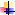 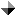 Sr. No.SubjectPage No.Agriculture6Arts & Sports – Pakistan6Arts & Sports – World6Banking, Finance and Stock Exchange6Biographies6Business, Economics & Industry7Crimes8Current Issues – Pakistan8Current Issues – World8Defense/ Military 9Education Pakistan9Geography and Travel 9Governance / Policies – Pakistan9Governance / Policies – World10Health and Environment 11History and Archaeology – Pakistan11Human Rights–Pakistan12Human Rights – World12India Politics, Policies and Relations12Indo-Pak Relations12Internationl Relations 13Islam 13Kashmir And Kashmir Issues13Language and Literature 13Law and Legislation 14Media – Pakistan14Media – World14Miscellaneous14Other Religion15Organizations15Pakistan Foreign Relations15Peace and war / After effects15Politics – Pakistan16Politics – World17Power Resources ( Gas, Oil, Dam, etc)18Science and Information Technology18Social Problems 18Society and Culture – Pakistan18Society and Culture – World18Terrorism 19US Politics, Policies and Relations19World Conflicts20AGRICULTURE Faiza Rashid Lone. "Food security : a non traditional security threat." Daily Times, 2 Sep, 2013, P. A7Najma Sadeque. "How WTO Kills farmers." The Nation, 11 September, 2013, p.6Najma Sadique. "Corporate brinjal 
 profit motive." The Nation, 4 September, 2013, p.6Shumaila Raja . "Drug trade goes on unchecked in Afghanistan." Daily Times, 24 Sep, 2013, P. A7Zahrah Nasir . "Reolutionary Survival tactics ." The Nation, 23 September, 2013, 6p.ARTS & SPORTS – Afrah Jamal. "What 's in name (sake)?." Daily Times, 2 Sep, 2013, P. A7Atta-ur-Rahman. "Amazing energy." The News, 15 September, 2013, p.7Bhaskar, P.G. "Bollywood _ over the years." Khaleej Times, 28 Sep, 2013, P.7Cloughley , Brian. "Fight bigotry ." The News, 23 September, 2013, p.6Dr.Irfan Zafar . "Self -induced delusions." The Nation, 28 September, 2013, 6p.Lal , Neeta . "A formula for box office hits?." Khaleej Times, 4 Sep, 2013, P.11Mehr Tarar. "The ride that is chennai express." Daily Times, 29 Sep, 2013, P. A7Razi Azmi. "Across the Andess, to buenos aires." Daily Times, 25 Sep, 2013, P. A7ARTS & SPORTS – WORLDKuper, Simon. "Why buy a picasso when you can have a bale?." Financial Times, 3 September, 2013, 9P.BANKING , FINANCE AND  STOCK EXCHANGEAnne-Sylvaine, Chassany. "Flying solo." Financial Times, 10 September, 2013, 7P.Authers, John. "Clash of the cape crusaders." Financial Times, 3 September, 2013, 7P.Bob, Diamond. "'Too big to fail' is still a threat to the financial system." Financial Times, 16 September, 2013, 11P.Edward, Luce. "Congress is putting the future of the dollar in peril." Financial Times, 23 September, 2013, 11P.Foley, Stephen. "Back from the bailouts." Financial Times, 4 September, 2013, 5P.Gillian, Tett. "Science can help to sport symptoms of executive hubris." Financial Times, 24 September, 2013, 9P.Hugo, Dixon. ": Europe can do better than the financial transaction tax." Financial Times, 13 September, 2013, 9P.Huzaima Bukhari and Dr Ikramul Haq. "Beggars cannot be choosers." Business Recorder, 13 September, 2013, 20p.Huzaima Bukhari and Dr Ikramul Haq. "FBR's 'Year Book 2012-13'." Business Recorder, 27 September, 2013, 24p.Janan, Genesh. "Miliband, like most of the left, misread lehman." Financial Times, 10 September, 2013, 9P.John, Gapper. "JP Morgan has made itself a target for regulators." Financial Times, 26 September, 2013, 11P.John, Kay. "A fixation on liquidity is not healthy for financial markets." Financial Times, 18 September, 2013, 9P.John, Kay. "The power of the bond markets is a bluff waiting to be called." Financial Times, 11 September, 2013, 7P.Mark, Carney. "A plan to finish fixing the global financial system." Financial Times, 10 September, 2013, 9P.Martin, Wolf. "We still live in Lehman's shadow." Financial Times, 18 September, 2013, 9P.Munchau, Wolfgang. "Lessons for Greece for down-and-out detroit." Financial Times, 2 September, 2013, 7P.Ortiz, Guillermo. "The emerging markets crisis is threatening the global recovery." Financial Times, 2 September, 2013, 7P.Patrick, Fenkins. "Five bitter pills." Financial Times, 13 September, 2013, 7P.Peter, Spiegel. "Third time lucky? The latest plan to rescue Greece." Financial Times, 17 September, 2013, 7P.Pettis, Michael. "China has a choice-short-term growth or sustainability." Financial Times, 3 September, 2013, 9P.Philip, Stephens. "The audacity of stealth-Merkel's plan for the euro." Financial Times, 13 September, 2013, 9P.Robin, Harding. "Tale of the taper." Financial Times, 16 September, 2013, 9P.Shella, Bair. "Tapering threatens a stormy outlook for America." Financial Times, 17 September, 2013, 9P.Syed Bakhtiyar Kazmi. "The PPP stratagem." Daily Times, 16 Sep, 2013, P. A6Syed Bakhtiyar Kazmi. "Thinking taxation." Business Recorder, 23 September, 2013, 18p.Tracy, Alloway. "The debt penalty." Financial Times, 11 September, 2013, 5P.Wolfgang, Munchau. "The economic consequences of a third term in office." Financial Times, 24 September, 2013, 9P.BIOGRAPHIES Asha'ar Rehman. "The prince in the lead." Dawn, 27 September, 2013, p.7Bilawal Bhutto Zardari. "Democracy is the best revenge." The Nation, 15 September, 2013, p.7Crabtree, James . "The affable academic at the heart of an emerging storm." Financial Times, 1 September, 2013, 8P.Isabel, Berwick. "The teenage survivor refusing to submit to the Taliban." Financial Times, 7/8 September, 2013, 7P.John, Gapper. "An end for an editor who was bigger than her cover stories." Financial Times, 14/15 September, 2013, 9P.Qasim A. Moini. "Jinnah's ideals." Dawn, 11 September, 2013, p.6Robin, Harding. "The cheery economist tipped to be the first lady at the fed." Financial Times, 21/22 September, 2013, 7P.Zahid Hussain. "being Asif Zardari." Dawn, 10 September, 2013, p.7BUSINESS, ECONOMICS & INDUSTRYA B Shahid. "MPS: introspection, at last." Business Recorder, 17 September, 2013, 22p.Anjli, Raval. "content to rent?." Financial Times, 24 September, 2013, 7P.Arshad M. Khan. "The way forward." Dawn, 9 September, 2013, p.6Ashfaque H Khan. "The IMF programme." The News, 17 September, 2013, p.6Asna Ali. "The game of work." The News, 14 September, 2013, p.7Beelam Ramzan. "Not a dream road." The News, 4 September, 2013, p.6David, Pilling. "Ocean's Twelve." Financial Times, 23 September, 2013, 9P.Davies, Gavyn. "a case for cautious optimism on the British economy." Financial Times, 5 September, 2013, 7P.Dr Kamal Mannoo. "Slipping economy." The Nation, 18 September, 2013, p.6Dr Kamal Monnoo. "Rethinking national competitiveness." The Nation, 25 September, 2013, p.6Ewing, Jack . "No quick fix for stimulus ends." Khaleej Times, 22 Sep, 2013, P.15Farhan Bokhari. "Economy needs better security." The Nation, 24 September, 2013, p.6Farrukh Saleem. "A thousand miles to go." The News, 8 September, 2013, p.6Farrukh Saleem. "Rs1 million/minute." The News, 15 September, 2013, p.6Farrukh Saleem. "Sell 100 percent." The News, 22 September, 2013, p.6Foy, Henry. "Electric shock." Financial Times, 5 September, 2013, 5P.Hafiz A. Pasha. "IMF intrusions." The News, 29 September, 2013, p.6Hafiz, Saad . "Dreaming about Asian Tiger." Daily Times, 1 Sep, 2013, P. A6Han, Dongfang. "China has a growing role in the global trade union movement." Financial Times, 20 September, 2013, 9P.Henry, Foy. "Look, on hands." Financial Times, 21/22 September, 2013, 5P.Henry, Foy. "New hands on the wheel." Financial Times, 9 September, 2013, 6P.Hussain H. Zaidi. "On the slide." The News, 27 September, 2013, p.6Ishrat Husain. "Fall of the rupee." Dawn, 25 September, 2013, p.7Jalees Hazir. "Bewae of international assistance." The Nation, 10 September, 2013, p.6Jamil Nasir. "Silently killing innovation." The News, 13 September, 2013, p.7Khuram Ali Khan. "Indian economy under the bear 's foot _ II." Daily Times, 24 Sep, 2013, P. A6Khurram Ali Khan . "Indian economy under the bear's foot _I." Daily Times, 23 Sep, 2013, P. A6Khurram Husain. "State and racket." Dawn, 26 September, 2013, p.7Lal Khan. "Spider's web." Daily Times, 15 Sep, 2013, P. A7Li, Keqiang. "China will stay the course on sustainable growth." Financial Times, 9 September, 2013, 9P.Maleeha Lodhi. "Moment of opportunity." Khaleej Times, 23 Sep, 2013, P.11Maleeha Lodhi. "Moment of opportunity." The News, 17 September, 2013, p.7Moeed Yusuf. "Performance so far." Dawn, 2 September, 2013, p.7Muhammad Ali Talpur. "Carpetbaggers Inc." Daily Times, 1 Sep, 2013, P. A6Muhammad Yaqub. "Hundred days of economic management." The News, 28 September, 2013, p.6Muhammad Yaqub. "The balance of payments outlook." The News, 18 September, 2013, p.6Najmuddin A. Shaikh. "Ominous clouds." Dawn, 11 September, 2013, p.7Posen, Adam. "Germany is being crushed by its export obsession." Financial Times, 4 September, 2013, 7P.Razi Azmi. "Over Atacama desert and the andes mountains ." Daily Times, 18 Sep, 2013, P. A7Robin, Harding. "America's economic growth is built on sand." Financial Times, 11 September, 2013, 7P.Sakib Sherani. "Financial inclusion." Dawn, 20 September, 2013, p.7Sakib Sherani. "Unwanted milestones." Dawn, 6 September, 2013, p.7Samueison, Robert. "Capital V/S the labour." Khaleej Times, 9 Sep, 2013, P.11Sanyal, Sanjeev. "Indian's change of guard." Khaleej Times, 5 Sep, 2013, P.12Saulat Nagi. "US: the economy of 9/11_II." Daily Times, 15 Sep, 2013, P. A7Saulat Nagi. "US: the economy of 9/11s _ I." Daily Times, 14 Sep, 2013, P. A7Seth, S.P. "China's faltering economy." Daily Times, 25 Sep, 2013, P. A6Shada Islam. "Australia's soft power." Dawn, 7 September, 2013, p.6Shada Islam. "Road to recovery." Dawn, 14 September, 2013, p.6Shahid Kardar. "Tax on farm income." Dawn, 17 September, 2013, p.7Shahid Kardar. "The next IMF deal." Dawn, 3 September, 2013, p.7Shahid Mehmood. "Do we need another Keynes?." The News, 5 September, 2013, p.6Sultan Nagi. "US: the economy of 9/11 _ III." Daily Times, 16 Sep, 2013, P. A7Sultan Nagi. "US: the economy of 9/11s  _ Iv." Daily Times, 17 Sep, 2013, P. A7Syed Bakhtiyar Kazmi. "Mercy." Daily Times, 30 Sep, 2013, P. A6Syed Bakhtiyar Kazmi. "Visting the matrix." Daily Times, 2 Sep, 2013, P. A6CRIMESDr.Maira Sheikh. "Luxury no Pakistan can afford." The Nation, 1 September, 2013, p.6Farhan Bokhari. "Warlords holding Karachi to ransom." The Nation, 10 September, 2013, p.7Farooq Samar. "Rape." Daily Times, 20 Sep, 2013, P. A7Farooq Sumar . "Karachi: at the mercy of another experiment?." Daily Times, 2 Sep, 2013, P. A7Harris Khalique. "Crimes against children ." The News, 18 September, 2013, p.7Kamila Hyat. "Different women." The News, 5 September, 2013, p.6Kamila Hyat. "The dynamics of kidnapping." The News, 12 September, 2013, p.6M.A.Niazi. "Paying for murdr." The Nation, 20 September, 2013, p.6Mina Sohail. "Rape and the newsroom." The News, 17 September, 2013, p.6Rafia Zakaria. "Rape and manhood." Dawn, 18 September, 2013, p.7S.M.Hali. "Techonology based transactions." The Nation, 11 September, 2013, p.6S.Rahman . "Cleaning up Karachi." The Nation, 8 September, 2013, p.7Sadaf Shahid. "A city that mourns." The News, 20 September, 2013, p.6Sameera Rashid. "Sexual harassment , crime against society ." Daily Times, 6 Sep, 2013, P. A7Syed Bakhtiyar Kazmi. "Mercy ." Daily Times, 30 Sep, 2013, P. A6Tallat Azim. "No Good news, no reprieve." The Nation, 15 September, 2013, p.6White, Michael. "David Frost." The News, 3 September, 2013, p.7CURRENT ISSUES – Aasim Zafar Khan. "Ground realities." The News, 28 September, 2013, p.6Abbas Nasir. "Who knows Zakria Hasni?." Dawn, 14 September, 2013, p.7Adil Najam. "Why we break lines and why it matters." The News, 14 September, 2013, p.7Afiya Shehrbano. "Faith-based failure." The News, 25 September, 2013, p.6Afiya Shehrbano. "Women against `gang war' (pt-II)." The News, 19 September, 2013, p.6Amir Zia. "Police story." The News, 30 September, 2013, p.7Ayaz Amir. "Badly wanted: MOU on terrorism ." The News, 20 September, 2013, p.6Ayaz Amir. "What word for stupidity? ." The News, 27 September, 2013, p.6Ayaz Amir. "When words fail." The News, 17 September, 2013, p.6Dr Zafar Altaf. "Floods and the price of commodities." Business Recorder, 14 September, 2013, 18p.Harris Khalique. "Dispossession, orthodoxy and Indo-centrism." The News, 11 September, 2013, p.6Ikram Sehgal. "Deweaponising Karachi." The News, 19 September, 2013, p.6Jalees Hazir. "To Karachi with love." The Nation, 2 September, 2013, p.6Javed Cheema. "The crisis field." The News, 13 September, 2013, p.7Masood Hasan. "Hot air." The News, 22 September, 2013, p.7Moazzam Husain. "Syrian calculations." Dawn, 3 September, 2013, p.6Muhammad Abid. "Neelum Jhelum Project." The Nation, 6 September, 2013, p.7Munir Akram. "Blundering into Syria." Dawn, 1 September, 2013, p.7Najmuddin A. Shaikh. "Limitations of power." Dawn, 4 September, 2013, p.7S.M.Hali. "Talking to the Taliban." The Nation, 3 September, 2013, p.6Saeed Ahmed Rid. "Without giving in." The News, 3 September, 2013, p.6Zeeshan Adhi . "Transfer of sentenced prisoners." The Nation, 14 September, 2013, p.6Zubeida Mustafa. "Who suffers more?." Dawn, 18 September, 2013, p.6CURRENT ISSUES – WORLDChris Miller. "Destroying Syrian chemical stockpiles won't be easy, may kill civilians." The Nation, 7 September, 2013, p.6Jacob Siegel . "'Afghan good enough'." The Nation, 17 September, 2013, p.7Aasim Zafar Khan. "Crowning the warlord." The News, 14 September, 2013, p.6Aijaz Zaka Syed. "A pigment of our imagination." The News, 27 September, 2013, p.7Iftekhar A Khan. "Syria in imperial sights." The News, 6 September, 2013, p.6Mahmud Ali Durrani. "The security challenge." The News, 3 September, 2013, p.6Maleeha Lodhi. "Dangers of military intervention." The News, 3 September, 2013, p.7Prashad, Vijay. "A flood of refugees." The News, 30 September, 2013, p.7Schueller , Malini Johar. "The problem of passing." The News, 23 September, 2013, p.7Shahzad Chaudhry. "Islam's ground zero." The News, 13 September, 2013, p.6DEFENSE/ MILITARYAli Salman . "Keep it  up  Mr Khan." The Nation, 29 September, 2013, 7p.Altaf Hussian. "Dialogue but with whom.." The Nation, 28 September, 2013, 7p.Arifa Noor. "Militancy's steady progress." Dawn, 24 September, 2013, p.7Azam Khalil. "Prelude to Iran?." The Nation, 6 September, 2013, p.6Azam Khalil. "The road to peace runs through APC." The Nation, 13 September, 2013, p.6Dr.Shahnaz Khan. "Syria---whodunit?." The Nation, 20 September, 2013, p.7Farooq Hameed Khan . "On a slippery slope ." The Nation, 26 September, 2013, 7p.Foqia Sadiq Khan. "Saviours or Killers?." Daily Times, 13 Sep, 2013, P. A7Imran Bajwa. "New army cheif: challenges and choices." Daily Times, 30 Sep, 2013, P. A6M.A Niazi. "To attack or not to attack." The Nation, 6 September, 2013, p.6Mahmud Ali Durrani. "On national security." The News, 21 September, 2013, p.6Mohammad Jamil. "Can we make peace with Taliban?." The Nation, 20 September, 2013, p.7Munir Akram. "Security Council again." Dawn, 15 September, 2013, p.7Naeem Tahir. "Yes , it is surrender." Daily Times, 19 Sep, 2013, P. A8S.M.Hali. "ApC and game-spoilers." The Nation, 25 September, 2013, p.6Samson simon sharaf. "Nationla Defence and development." The Nation, 7 September, 2013, p.6Sania Nishtar. "The taxonomy of security ." The News, 6 September, 2013, p.6Smzafar. "Threre is something ina name." The Nation, 7 September, 2013, p.7Yasmeen Aftab Ali. "Militants, Pakistan and 2014." The Nation, 17 September, 2013, p.7EDUCATION – Adiah Afraz. "How did we get here?." The News, 30 September, 2013, p.6Atle Hetland. "Lessons in education for the future." The Nation, 12 September, 2013, p.6Atta-ur-Rahman. "Building on nature." The News, 4 September, 2013, p.6Babar Sattar. "Angry importence." Dawn, 2 September, 2013, p.7Baela Raza Jamil. "To teach a child." The News, 7 September, 2013, p.6Ghazi Salahuddin. "Do we know our ABCs, our APCs?." The News, 22 September, 2013, p.7Harris Khalique. "Sir Das, I am sorry." The News, 25 September, 2013, p.6Ikram Sehgal. "Hope in Balochistan." The News, 12 September, 2013, p.6Kamila Hyat. "Insanity and school syllabi." The News, 26 September, 2013, p.6Mina Sohail . "When ignorance is hell ." The News, 27 September, 2013, p.6Mina Sohail. "Malala: the story goes on." The News, 9 September, 2013, p.6S.Tariq. "'Peas and Tolerences'." The Nation, 1 September, 2013, p.6Samshad Ahmad. "Education is our future." The Nation, 24 September, 2013, p.6GEOGRAPHY AND TRAVEL Chauburji . "The perfect winter day." The Nation, 29 September, 2013, 6p.Chauburji. "Heaven on earth." The Nation, 15 September, 2013, p.6Iftekhar A Khan. "`Just survived'." The News, 20 September, 2013, p.6Masood Hasan. "The land of the uglies." The News, 15 September, 2013, p.6Moazzam Husain. "Jackpot boomtowns." Dawn, 23 September, 2013, p.6Nadir Hassan. "Life is a highway." The News, 5 September, 2013, p.6S. Tariq. "Curing a generation ." The Nation, 26 September, 2013, 6p.Shakil Durrani. "The Kashgar-Gwadar corridor." The News, 14 September, 2013, p.6Vidal, John. "Precious rant." The News, 2 September, 2013, p.7GOVERNANCE / POLICIES – A B Shahid. "Historic full term." Business Recorder, 10 September, 2013, 20p.A Q Khan. "Ali (RA) on governance (pt-II)." The News, 2 September, 2013, p.6A Q Khan. "Ali (RA) on governance (pt-III)." The News, 9 September, 2013, p.6Adnan Falak. "Counterinsurgency: the missing strategy." The Nation, 16 September, 2013, p.7Akhtar Ali. "Governance performance." Business Recorder, 4 September, 2013, 20p.Anjum Ibrahim. "Concerns about battered rupee." Business Recorder, 23 September, 2013, 18p.Anjum Ibrahim. "Flawed interpretation." Business Recorder, 30 September, 2013, 16p.Anjum Ibrahim. "PML-N's economic manifesto, its implementation." Business Recorder, 2 September, 2013, 16p.Ayaz Amir. "The new governance." The News, 13 September, 2013, p.6Babar Ayaz . "National security policy should be in sync with peoples'a interest." Daily Times, 3 Sep, 2013, P. A6Calderon, Felipe. "The new climate economics." Khaleej Times, 24 Sep, 2013, P.9D Asghar . "Same juncture , different day." Daily Times, 12 Sep, 2013, P. A7D Asghar . "Some random yet unanswered questions." Daily Times, 19 Sep, 2013, P. A8Dr Hafiz Ahmed Pasha. "Contingency planning." Business Recorder, 25 September, 2013, 20p.Dr Haider Mehdi. "Islamabad's Political incorrectness." The Nation, 19 September, 2013, p.7Dr Uaz Ahsan . "Parliment is itself an APG." The Nation, 22 September, 2013, p.7Dr Zafar Altaf. "Systemic reforms." Business Recorder, 28 September, 2013, 18p.Dr Zafar Altaf. "The fairness principle." Business Recorder, 21 September, 2013, 18p.Fahd Humayun. "Policies without direction." Dawn, 10 September, 2013, p.6Hafsa Khawaja . "No time for knee - jerk solutions." Daily Times, 12 Sep, 2013, P. A7Harris Khalique. "To the Punjabi intelligentsia." The News, 4 September, 2013, p.7Inayatullah. "Nawaz Sharif's Historic mission." The Nation, 21 September, 2013, p.7Inayatullah. "PML-N'S 100 days." The Nation, 7 September, 2013, p.7Inyatullah. "Nawaz Sharif's historic mision." The Nation, 21 September, 2013, p.7Irshad Saleem. "Great people to fly with ." Daily Times, 25 Sep, 2013, P. A7Khalid Malik . "Transforming Pakistan." Daily Times, 14 Sep, 2013, P. A7Khalid Saeed. "Discos: elephant in the room." Business Recorder, 18 September, 2013, 20p.Mahmood Abdul Ghani. "Sell-off of PSM." Business Recorder, 16 September, 2013, 16p.Malik Muhammad Ashraf . "Deomocracy at work." The Nation, 18 September, 2013, p.7Malik Muhammad Ashraf. "Ice Starts melting." The Nation, 11 September, 2013, p.7Malik Muhammad Ashraf. "The elusive goal." The Nation, 25 September, 2013, p.7Mehboob Qadir . "A kingdom in the clouds." Daily Times, 25 Sep, 2013, P. A7Muhammad Ali Talpur. "Awaran." Daily Times, 29 Sep, 2013, P. A6Muhammad Taqi . "The Pakistani state on its knees." Daily Times, 19 Sep, 2013, P. A6Muhammad Taqi. "Pakistan and the Taliban : more talk about talks." Daily Times, 6 Sep, 2013, P. A5Muhammad Umar Iftikhar. "At a familiar crossroads." Daily Times, 18 Sep, 2013, P. A7Nadeem Qureshi. "Is sovereignty myth?." Khaleej Times, 6 Sep, 2013, P.9Niaz Murtaza. "Gaps in the system." Dawn, 17 September, 2013, p.6Qaisar Rashid. "Nawaz Sharif 's youth empowerment package." Daily Times, 25 Sep, 2013, P. A6Qaisar Rashid. "The national security policy prognosis." Daily Times, 11 Sep, 2013, P. A6Qaisar Rashid. "The vacant post of the dchairman NAB: repercussions." Daily Times, 18 Sep, 2013, P. A6S Rahman. "A 100-day performance." Business Recorder, 22 September, 2013, 16p.S Rahman. "Karachi Situation Some serious moves." Business Recorder, 8 September, 2013, 16p.Samson Simon Sharaf. "Nowhere to peace." The Nation, 21 September, 2013, p.7Swofford, Tammy. "Maintaining the goverment stables." Daily Times, 27 Sep, 2013, P. A6Syed Bakhtiyar Kazmi. "The thing about corruption." Daily Times, 6 Sep, 2013, P. A6Syed Mansoor Hussain. "The Martians did it." Daily Times, 28 Sep, 2013, P. A6Tallat Azim. "Faceless and faithless." The Nation, 29 September, 2013, 6p.Wajid Maeemuddin. "Issues aries and hang about: something has to give!." Business Recorder, 3 September, 2013, 20p.Wajid Naeemuddin. "Are we in for more of the same for another half decade? 'Muk Muka' at its crudest: the Captain is right!." Business Recorder, 10 September, 2013, 20p.Wajid Naeemuddin. "Karachi insecure, power woefully short, talk of fighting the unknow! The terrible trident: what Pakistan (not Nawaz alone) is up against!." Business Recorder, 24 September, 2013, 20p.GOVERNANCE / POLICIES – WORLDA B Shahid. "Putin's pragmatism." Business Recorder, 24 September, 2013, 20p.Ahmad Pathoni. "Indonesia faces pilot shortage amid air travel boon." Business Recorder, 7 September, 2013, 18p.Ahmad Pathoni. "Turmoil exposes Indonesia's economic vulnerability." Business Recorder, 26 September, 2013, 20p.Akram Khatoon. "Women entrepreneurs." Business Recorder, 26 September, 2013, 20p.Alvise Armellini. "Re-elected Merkel expected to stick to euro discipline." Business Recorder, 24 September, 2013, 20p.Andrew Beatty. "Africa's 'rignt-on' whale capital." Business Recorder, 19 September, 2013, 20p.Andrew McCathie. "German Vote could decide fate of fiscal austerity in Europe." Business Recorder, 16 September, 2013, 16p.Andrew McCathie. "Germany's SPD in turmoil as it plots its future." Business Recorder, 28 September, 2013, 18p.Andrew McCathie. "Markel works the crowds as election enters crucial phase." Business Recorder, 11 September, 2013, 20p.Benedikt von Imhoff. "Greenpeace protest highlights quest for Arctic riches." Business Recorder, 21 September, 2013, 18p.Bill Smith. "Shanghai free-trade zone to test financial reforms." Business Recorder, 20 September, 2013, 20p.Borowiec, Steven. "Peninsula's refugee dilemma." Khaleej Times, 17 Sep, 2013, P.11Brittan, Samuel. "Politics resonates with the sound of quack policies." Financial Times, 6 September, 2013, 7P.Denis Duettmann. "Aztec tiger wheezes as Mexico's sprinting economy slows." Business Recorder, 23 September, 2013, 18p.Dr Maqsudul Hasan Nuri. "China's economic modernization Role of Confucian Values." Business Recorder, 5 September, 2013, 20p.Dromi, Uri. "Oslo's oscillations." Khaleej Times, 18 Sep, 2013, P.10Farshid Motahari. "West wonders as Iran seems to extend open hand." Business Recorder, 8 September, 2013, 16p.Faryal Nazir. "With reverence on contempt." Business Recorder, 11 September, 2013, 20p.Frank Fuhrig. "Doctor decries 'something evil' after US massacre." Business Recorder, 18 September, 2013, 20p.Hiroshi HIYAMA. "Clockwork precision on the Tokyo subway." Business Recorder, 19 September, 2013, 20p.Huw, Van Steenis. "Make help to buy a permancent private sector scheme." Financial Times, 16 September, 2013, 11P.Jean-Baptiste Piggin and Lousie Conde. "Band plays on as Merkel opponent marches towards defeat." Business Recorder, 20 September, 2013, 20p.Joerg Ratzsch. "Markel learned doggedness in countryside near Berlin." Business Recorder, 15 September, 2013, 16p.Johan V. Whitbeck . "Give democracy a chance." The Nation, 27 September, 2013, 7p.John O'Donnell. "German Plan may weaken European banking union." Business Recorder, 18 September, 2013, 20p.John, Grindrod. "The answer to Britain's lack of homes is a new wave of new towns." Financial Times, 19 September, 2013, 11P.Kate Bartlett. "Cambodia's neglected child rape epidemic." Business Recorder, 6 September, 2013, 22p.Kennedy Abwao and Shabtai Gold. "East African police set for new 'shoot to kill' leeway." Business Recorder, 15 September, 2013, 16p.Khrushcheva, Nina. "Can navalny change Russia?." Khaleej Times, 8 Sep, 2013, P.13Michael Heitmann. "'Peace in our time' at Munich spelled catastrophe for Czechs." Business Recorder, 30 September, 2013, 16p.Ray,Sankar. "Swan song of official Marxism." Daily Times, 23 Sep, 2013, P. A7Sid Astbury. "Australian voting system opens doors for misfits." Business Recorder, 10 September, 2013, 20p.Siddhartha Kumar. "India gang-rape sentences revive death penalty debate." Business Recorder, 14 September, 2013, 18p.Siddhartha Kumar. "India's forest of living languages' grows to 880." Business Recorder, 6 September, 2013, 22p.Sinikka Tarvainen. "Catalan Secessionists turn up heat on Spain." Business Recorder, 13 September, 2013, 20p.Sinikka Tarvainen. "Southern Europeans express fear, admiration of Merkel." Business Recorder, 27 September, 2013, 24p.Sinikka Tarvainen. "Sun sets on solar energy as Spain cuts subsidies." Business Recorder, 21 September, 2013, 18p.Smyth, Famie. "Smoking out the smugglers." Financial Times, 2 September, 2013, 5P.Sokol, Ronaid. "Antigone in damascus." Khaleej Times, 6 Sep, 2013, P.8Swofford,Tammy . "Conference of the mice: a fable." Daily Times, 20 Sep, 2013, P. A6Zafar Azeem. "Impact of bilateral and multilateral treaties under international law." Business Recorder, 5 September, 2013, 20p.HEALTH AND ENVIRONMENT Adnan Adil. "What ails Punjab?." The News, 7 September, 2013, p.6Bhaskar, P.G. "Be patient and claim." Khaleej Times, 14 Sep, 2013, P.7Christopher, Caldwell. "The right to die will put us on a very slippery slope." Financial Times, 21/22 September, 2013, 7P.Dr Zafar Altaf. "Preventing floods due to large rain events." Business Recorder, 7 September, 2013, 18p.Faisal Bari. "Lack of geriatric care." Dawn, 13 September, 2013, p.7Joseph, Manu. "In the grip of dengue fever." Khaleej Times, 28 Sep, 2013, P.7Nikhat Sattar. "The worst of times." Dawn, 27 September, 2013, p.6Rahmstorf, Stefan. "A changing climate." Khaleej Times, 20 Sep, 2013, P.6Unmuessig,Barbara . "Nature, Inc?." Khaleej Times, 14 Sep, 2013, P.6Zahrah Nasir. "Mountain people at risk." The Nation, 9 September, 2013, p.6Zubair Torwali. "Forests, floods and funds." The News, 13 September, 2013, p.6HISTORY AND ARCHAEOLOGY – Aijazuddin, F.S.. "Progress in slow motion." Dawn, 12 September, 2013, p.6Chauburji. "Garam Papareeoi." The Nation, 22 September, 2013, p.6Ishtiaq Ahmed. "A Lahoria in Amritsar." Daily Times, 29 Sep, 2013, P. A6Naeem Tahir. "That September of 1965." Daily Times, 7 Sep, 2013, P. A7The forgotten hero . "Muhammad Zafrullah Khan." Daily Times, 1 Sep, 2013, P. A7Zubeida Mustafa. "That is how they lived." Dawn, 25 September, 2013, p.6HUMAN RIGHTS–PAKISTANAisha Fayyazi Sarwari. "Misplaced blame." Daily Times, 16 Sep, 2013, P. A6Fawad Kaiser. "Human rights and terrorism the image of balance." Daily Times, 5 Sep, 2013, P. A7Mohammad Ahmad. "Not in God's name ." Daily Times, 24 Sep, 2013, P. A6Razeshta Sethna. "Fears of Afghan women." Dawn, 30 September, 2013, p.7Rehman, I.A.. "Atrocities against women." Dawn, 19 September, 2013, p.7Syed Bakhtiyar Kazmi. "Free." Daily Times, 23 Sep, 2013, P. A6HUMAN RIGHTS – WORLDAijaz Zaka Syed. "Humanity at stake in Syria." The News, 5 September, 2013, p.7Jacosen, Kurt. "Humanitarian elitists." Daily Times, 7 Sep, 2013, P. A6Laura Mannering. "Hong Kong's needy children wait for homes." Business Recorder, 3 September, 2013, 20p.Siddhartha Kumar and Sunrita Sen. "Trial of minor for gang rape stirs debate over age law." Business Recorder, 2 September, 2013, 16p.Swofford , Tammy . "The Psychiatric Unit Awards." Daily Times, 6 Sep, 2013, P. A6INDIA POLITICS, POLICIES AND RELATIONSAbdur Rahman. "Resurgence of fundamentalism in India ." Daily Times, 3 Sep, 2013, P. A7Ahmed Quraishi. "Ailing India." The News, 12 September, 2013, p.7Aijaz Zaka Syed. "Everybody loves a good riot." The News, 12 September, 2013, p.6Aijazuddin, F.S.. "Return to the fold." Dawn, 26 September, 2013, p.6Akbar, M.J.. "Game of hop, skip, jump." Dawn, 22 September, 2013, p.6Akbar, M.J.. "Palace or field?." Dawn, 8 September, 2013, p.6Akbar, M.J.. "Shifting stories." Dawn, 15 September, 2013, p.6Akbar, M.J.. "Stoic or masochist?." Dawn, 29 September, 2013, p.6Ali Zaka Syed. "The pretender and the prince." The News, 21 September, 2013, p.6Ashfaque H.Khan. "India's economic woes." The News, 10 September, 2013, p.6Beena Sarwar. "Personal political." The News, 9 September, 2013, p.7Bidwai, Praful. "A martyr to the cause of reason." The News, 2 September, 2013, p.6Caroline Copley. "Holcim sees positive signs in India, its biggest market." Business Recorder, 25 September, 2013, 20p.Cloughley, Brian. "Immoderate Modi." The News, 30 September, 2013, p.6Cyril, Almeida. "Full spectrum deterrence." Dawn, 8 September, 2013, p.7David, Pilling. "India's modi fills a void of congress party's making." Financial Times, 26 September, 2013, 11P.Ganguli,Amulya. "Modi's bid to bridge the gap." Khaleej Times, 22 Sep, 2013, P.15Hasan Ehtisham. "Concerns over Indian nuclear capabilities ." Daily Times, 24 Sep, 2013, P. A7Ishrat Saleem . "The Indian renaissance." Daily Times, 3 Sep, 2013, P. A6Noorani, A.G.. "Modi and democracy." Dawn, 21 September, 2013, p.7Noorani, A.G.. "The BJP woos Muslims." Dawn, 28 September, 2013, p.7Pel, MinxinSweet and souMargolis, Eric. "KGB's chessboard." Khaleej Times, 16 Sep, 2013, P.12Raj, frank. "Maharajas to maharascals'." Khaleej Times, 7 Sep, 2013, P.7Ray, Sankar. "Decline of the Nehruvian." The News, 26 September, 2013, p.6Shumaila Raja. "Largest US arms aid to India and Israel." Daily Times, 10 Sep, 2013, P. A7Singh, Rahul. "Food for political thought." Khaleej Times, 11 Sep, 2013, P.15INDO-PAK RELATIONSAnayatullah. "A change of mood in India." The Nation, 28 September, 2013, 7p.Farhan Shah. "The story of Pakistan." The News, 11 September, 2013, p.6Ghazi Salahuddin. "Is our conscience shocked?." The News, 15 September, 2013, p.7M.J.Akbar. "Palace and a ploughing field." Khaleej Times, 9 Sep, 2013, P.11Malik Muhammad Ashraf. "The new peace offensive." Business Recorder, 15 September, 2013, 16p.Moeed Yusuf. "Small window of opportunity." Dawn, 23 September, 2013, p.7Sultan Mehmood. "A treaty to learn from." The News, 18 September, 2013, p.6Wajahat S Khan. "Once upon a time in the valley of death." The News, 19 September, 2013, p.7Wajahat S Khan. "Once upon a time in the valley of death." The News, 20 September, 2013, p.7INTERNATIONAL RELATIONS Anatol Lieven. "Syria and then...?." The Nation, 5 September, 2013, p.7Asif Ezdi . "The litmus test for Nawaz ." The News, 23 September, 2013, p.6Ehtasham Anwar. "Negotiate, but with a strategy." The News, 11 September, 2013, p.6Eric S Margolis. "Why I keep a swiss bayonet on my desk." The Nation, 30 September, 2013, 7p.Huma Yusuf. "Pak-US mistrust: a reminder." Dawn, 2 September, 2013, p.6Ishrat Saleem. "The power of the narrative." Daily Times, 17 Sep, 2013, P. A7Javid Husain . "Iran and Afghanistan ." The Nation, 17 September, 2013, p.6Mahmud Ali Durrani. "The security challenge." The News, 3 September, 2013, p.6Muhammad Ali Siddiqi. "Without a foreign minister." Dawn, 19 September, 2013, p.6Muhammad Jamil . "Rougani,s game -changer ." The Nation, 27 September, 2013, 7p.Roger cohen . "A less special relationship." The Nation, 4 September, 2013, p.4Sabria Chowdhury . "Snowden and US _ Russia relations : a warm war." Daily Times, 7 Sep, 2013, P. A7Shada Islam. "Europe's global role." Dawn, 28 September, 2013, p.6Shada Islam. "Vibrant Chengdu." Dawn, 21 September, 2013, p.6Shamshad Ahmad. "Beyond the 2014 crossbar." The Nation, 10 September, 2013, p.6Shoaib Adil . "Pak future linked with Afghanistan and India." Daily Times, 10 Sep, 2013, P. A7ISLAM A Q Khan. "Ali (RA) on governance (pt-VI)." The News, 16 September, 2013, p.6A Q Khan. "Sectarian strife  (pt-I)." The News, 30 September, 2013, p.6Amin Valliani. "Nature of life." Dawn, 13 September, 2013, p.6Hafeezullah Ishaq. "Blowin in the wind." Daily Times, 27 Sep, 2013, P. A6Muhammad Ahmad. "The US - western role in religious extremism ." Daily Times, 8 Sep, 2013, P. A7Naeem Tahir . "Understanding Sharia." Daily Times, 21 Sep, 2013, P. A6Qasim Rashid. "The irony on who speaks for islam." Daily Times, 28 Sep, 2013, P. A7Razi Azmi. "Muslims, islam , west and the rest _ V." Daily Times, 11 Sep, 2013, P. A7S.P,Seth. "A new political dawn in Australia." Daily Times, 18 Sep, 2013, P. A6Vaqar, Khamisani. "Calendar anomalies." Dawn, 6 September, 2013, p.6Zafar Hilaly. "Redefining ourselves." The News, 7 September, 2013, p.6KASHMIR AND  ISSUESAsif Ezdi. "Kashmir and music diplomacy." The News, 16 September, 2013, p.6Cloughley, Brian. "Kashmir compromise." The News, 2 September, 2013, p.6Fawad Kaisar. "Breaking news: Terrorism and news media _ II." Daily Times, 19 Sep, 2013, P. A7K .Iqbal. "Pakistan-Kashmir -India ." The Nation, 30 September, 2013, 7p.S Iftikhar Murshed. "The APC's `document of surrender'." The News, 15 September, 2013, p.6Sabeen Sheikh. "What are we so afraid of?." Dawn, 24 September, 2013, p.6LANGUAGE AND LITERATURE Nid Mahmood. "Linguistically Yours." The Nation, 16 September, 2013, p.6A Q Khan. "Invaluable works." The News, 23 September, 2013, p.6Asif Ezdi. "Their precious gibbish." The News, 30 September, 2013, p.6Atlehetland. "Words matter." The Nation, 5 September, 2013, p.6Ishtiaq Ahmed. "A Lahoria in Delhi." Daily Times, 8 Sep, 2013, P. A7Ishtiaq Ahmed. "Arundhati Roy and comrades: the Indian Maoist movement." Daily Times, 1 Sep, 2013, P. A7Kamran, Mujhid . "Remembering  Dr Abdus salam." Daily Times, 27 Sep, 2013, P. A7M Abul Fazl. "On the frontier of perception." The Nation, 13 September, 2013, p.7Muhammad Ali Musofer. "Debate vs dialogue." Dawn, 20 September, 2013, p.6Nadeem Qureshi. "The power of language." Khaleej Times, 20 Sep, 2013, P.7Umer Abdullah . "To negotiate or not to negotiate...." The Nation, 29 7September, 2013, 7p.Zahrah Naisir. "Mall-ady and malnutrition." The Nation, 1 September, 2013, p.7Zahrah Nasir . "Will the mysterious omar please stand up." The Nation, 30 September, 2013, 6p.LAW AND LEGISLATION Abdullah Umer. "Talk Shows: unanswered questions." The Nation, 21 September, 2013, p.6Dr Farooq Hassan . "Syria: legal basis for taking action." The Nation, 1 September, 2013, p.7Farhatullah Babar. "The mving finger writes." The News, 21 September, 2013, p.6Haidar Shah. "Shahzeb case : auctioning the dead." Daily Times, 14 Sep, 2013, P. A7Hina Hafeezullah Ishaq. "Enough good men." Daily Times, 20 Sep, 2013, P. A6Hina Hafeezullah Ishaq. "Shahzeb's justice: dust and ashes?." Daily Times, 13 Sep, 2013, P. A6Hina Haffezullah Ishaq. "Justice in shackles." Daily Times, 6 Sep, 2013, P. A6Hussain H Zaidi. "Capital punishment." The News, 2 September, 2013, p.6Ikram Sehgal. "Public safety." The News, 26 September, 2013, p.6Khwaja Ahmad Hosain. "Thank the council." The News, 25 September, 2013, p.6Mehboob Qadir . "Let me speak my lord _ I." Daily Times, 18 Sep, 2013, P. A7Muhammad Ali Mahar. "Parochialism in the wrong places." Daily Times, 17 Sep, 2013, P. A7Muhammad Shoib. "Redefining the law of the sea." Daily Times, 20 Sep, 2013, P. A7Rafia Zakaria. "A crisis of laws." Dawn, 25 September, 2013, p.7S Iftikhar Murshed. "Mamnoon and the `Lascelles Principles'." The News, 8 September, 2013, p.7S.Iftikhar Murshed. "The murder of Shahzeb Khan." The News, 22 September, 2013, p.6Saida Fazal. "A Case of unmitigated outrage." Business Recorder, 12 September, 2013, 22p.Sameera Rashid. "Qisas and Diyat laws favour the rich and the powerful." Daily Times, 16 Sep, 2013, P. A7Sarmad Ali. "Understanding Qisas and Diyat." Daily Times, 21 Sep, 2013, P. A7MEDIA – Asha'ar Rehman. "Runa way filmmakers." Dawn, 20 September, 2013, p.7Gulmina Bilal . "Not inerested ." Daily Times, 27 Sep, 2013, P. A7Masood Hasan. "Paying to be punished?...Over the top." The News, 1 September, 2013, p.6Mazhar Abbas. "Dangerous times." The News, 16 September, 2013, p.7Mina Sohail. "Cyber parasites." The News, 3 September, 2013, p.6Muhammad Ali Talpur . "Truth invites me." Daily Times, 8 Sep, 2013, P. A6Nadir Hassan. "YouTube and the pursuit of happiness." The News, 19 September, 2013, p.6MEDIA – WORLDAnna-Karin Lampou. "'Lifelogging' camera shrugs off privacy to seize the moment." Business Recorder, 4 September, 2013, 20p.Asna Ali. "Violent origins." The News, 27 September, 2013, p.7Farhad Peikar. "Rowhani changes tone of Iran's relations with West." Business Recorder, 25 September, 2013, 20p.Giles Hewitt. "Selling Seoul through the public's eye." Business Recorder, 4 September, 2013, 20p.Jalees Hazir . "A discourse of despondency ." The Nation, 30 September, 2013, 6p.John, Gapper. "Politicians are responsible for the BBC's infighting." Financial Times, 12 September, 2013, 9P.Masood Hasan. "Frost in my heart." The News, 8 September, 2013, p.7Subel Bhandari. "Afghans hold social media summit as internet as internet use soars." Business Recorder, 22 September, 2013, 16p.Wolf, Naomi. "Free speech enigma." Khaleej Times, 2 Sep, 2013, P.10MISCELLANEOUS "MPS: Executive Summary." Business Recorder, 14 September, 2013, 18p.Adil Najam. "The banality of outrage." The News, 28 September, 2013, p.7Afrah Jamal. "Fast track." Daily Times, 15 Sep, 2013, P. A7Asna Ali. "Managing the millennials." The News, 20 September, 2013, p.7Bhaskar, P.G. "The war in the clouds." Khaleej Times, 6 Sep, 2013, P.9Bhaskar, P.G. "You will always love me." Khaleej Times, 21 Sep, 2013, P.7D.Silva, Anthony. "The landlord and me." Khaleej Times, 7 Sep, 2013, P.7Giridharadas, Anand. "A world where we keep score." Khaleej Times, 8 Sep, 2013, P.13John, Gapper. "Why taxi cab drivers cannot put down their smartphones." Financial Times, 19 September, 2013, 11P.Kay, John. "Sometimes a spot of collusion can be a very good thing." Financial Times, 4 September, 2013, 7P.Kumar , Asha. "Faith revisted." Khaleej Times, 20 Sep, 2013, P.7Kumar, Lyer. "Clueless about a cure." Khaleej Times, 27 Sep, 2013, P.7Lal, Neeta . "Onion as kingmaker." Khaleej Times, 26 Sep, 2013, P.19Lal, Neeta. "Non _ stop nuptials ." Khaleej Times, 12 Sep, 2013, P.15Lopez, Luisita . "The vital voices." Khaleej Times, 27 Sep, 2013, P.6M.J.Akbar . "A game of hop, skip, Jump." Khaleej Times, 23 Sep, 2013, P.11Mahbubani, Kishore. "Silver linings for a golden age." Khaleej Times, 19 Sep, 2013, P.15Mahir Ali. "Australia 's puzzle." Khaleej Times, 4 Sep, 2013, P.10Mahir Ali. "Diplomacy delivers a surprise." Khaleej Times, 18 Sep, 2013, P.11Martin Bensley. "China's lone carmaker at Frankfurt show turns on the charm." Business Recorder, 13 September, 2013, 20p.Michelle Martin and Alan Wheatley. "German business confident as China shifts gears." Business Recorder, 12 September, 2013, 22p.Najmul Hasan Rizvi. "Overcoming demons." Khaleej Times, 17 Sep, 2013, P.11Plate, Tom. "A man for all reasons." Khaleej Times, 18 Sep, 2013, P.11Power, Jonathan. "For peace and austerity." Khaleej Times, 25 Sep, 2013, P.15Rodhan, Nayef. "Of dignity deficits." Khaleej Times, 14 Sep, 2013, P.7Schell, Orille. "Is China anxious?." Khaleej Times, 12 Sep, 2013, P.15Sunny, Sidin. "Minute by minute ." Khaleej Times, 13 Sep, 2013, P.7Takehiko Kambayashi. "Quake Anniversary reminds Japan of inconvenient truth." Business Recorder, 1 September, 2013, 16p.Vadukut, Sidin. "The text of nations." Khaleej Times, 27 Sep, 2013, P.7Weedah Hamzah. "Syrian rufugees head to Germany with injuries, tears, hope." Business Recorder, 12 September, 2013, 22p.OTHER RELIGIONSBhaskar, P.G. "Queasy about quizzing." Khaleej Times, 24 Sep, 2013, P.9Faisal Bari. "Extreme myopia." Dawn, 27 September, 2013, p.7Samson Simon Sharaf. "Peshawer '' tragedy and peace ." The Nation, 28 September, 2013, 6p.Shahid Rafi Ansari. "Pray and grow rich theology." Daily Times, 11 Sep, 2013, P. A7ORGANIZATIONSHuma Yusuf. "Dangerous ground." Dawn, 16 September, 2013, p.6Plate, Tom. "Why not give UN a chance?." Khaleej Times, 15 Sep, 2013, P.9Tepperman, Jonathan. "Where are you, Ban ki _ moon?." Khaleej Times, 26 Sep, 2013, P.19Zubeida Mustafa. "We don't need the noose." Dawn, 4 September, 2013, p.6PAKISTAN FOREIGN RELATIONSAdil Najam. "Nawaz Sharf goes to New York." The News, 21 September, 2013, p.7Ayaz Amir. "Why don't we learn to live with all this?." The News, 3 September, 2013, p.6Dr Haider Mehdi . "We, the 'blind' deaf, mute' people." The Nation, 12 September, 2013, p.7Ghazi Salahuddin. "Wages of appeasement." The News, 29 September, 2013, p.7k.Iqbal. "Afghanistan between dream and reality." The Nation, 2 September, 2013, p.7Shahbaz Sandhu. "Young and desperate." The Nation, 14 September, 2013, p.7Tallat Azim. "An ongoing tango with Turkey." The Nation, 22 September, 2013, p.6PEACE AND WAR / AFTER EFFECTSAbbas Nasir. "Frankenstein moment." Dawn, 21 September, 2013, p.7Abbas Nasir. "Terms of surrender." Dawn, 28 September, 2013, p.7Abdul Khalique Shaikh. "Police's task in Karachi." Dawn, 17 September, 2013, p.7Abid Mustafa . "Implication of Syrian war." The Nation, 11 September, 2013, p.7Akbar, M.J.. "Perplexity of war." Dawn, 1 September, 2013, p.6Arifa Noor. "Black and white narrative." Dawn, 3 September, 2013, p.7Azam Khalil . "Can talks bring peace?." The Nation, 20 September, 2013, p.6Babar Sattar. "Giuliani for Karachi." Dawn, 9 September, 2013, p.7Babar Sattar. "The peace delusion." Dawn, 16 September, 2013, p.7Babar Sattar. "Unconditional talks?." Dawn, 23 September, 2013, p.7Chaburji. "Their 'Today' for our tomorrow." The Nation, 5 September, 2013, p.6Cyril, Almeida. "The talks confusion." Dawn, 22 September, 2013, p.7Eric S.Margolis . "US struggle with Iran,s peace offensive ." The Nation, 23 September, 2013, 7p.Eric S.Margolish. "Syria: March to disaster." The Nation, 9 September, 2013, p.7Inayatullah. "Peace talks with Taliban." The Nation, 14 September, 2013, p.7K.Iqbal . "Talks: it's time for plan B." The Nation, 16 September, 2013, p.6Khurram Husain. "Bailout gravy train." Dawn, 19 September, 2013, p.7Khurram Husain. "Karachi's violent cycle." Dawn, 5 September, 2013, p.7Lal Khan. "Afghanistan 's elusive peace ." Daily Times, 1 Sep, 2013, P. A7Lal Khan. "Colossus with feet of clay." Daily Times, 8 Sep, 2013, P. A6M J Akbar . "War and perplexity." The Nation, 3 September, 2013, p.7Mansoor Hussain. "A thought provoking week." Daily Times, 14 Sep, 2013, P. A7Mohammad Jamil. "A ruse to attack Syria." The Nation, 4 September, 2013, p.7Muhammad Shoaib. "Envisaging the EU's expansion." Daily Times, 9 Sep, 2013, P. A7Naeem Sadiq. "An aircraft for our daughters." The News, 25 September, 2013, p.7Rachman, Gideon. "The world would miss the American polivrmsn." Financial Times, 3 September, 2013, 9P.Rafia Zakaria. "Precision wars." Dawn, 4 September, 2013, p.7Razeshta Sethna. "Indefinite detention." Dawn, 5 September, 2013, p.6Rehman, I.A.. "Keep hangings suspended." Dawn, 5 September, 2013, p.7Saad Hafiz. "Peace at any price." Daily Times, 29 Sep, 2013, P. A7Sabria Balland Chowdhury. "The United States : armed to the teeth." Daily Times, 17 Sep, 2013, P. A7Sardar Najmus Saqib Khan. "Critical issues facing Pakistan." Business Recorder, 29 September, 2013, 16p.Usman Ali Khan. "Paradox of NSA surveillance programme." Daily Times, 10 Sep, 2013, P. A6POLITICS – Adia Afraz. "After the break." The News, 22 September, 2013, p.6Adil Najam. "Death. Detention. Disgrace. Democracy." The News, September, 2013, p.6Agha Waqar Javed. "Bottlenecks and PPPs." The News, 28 September, 2013, p.6Aiyan Bhutta. "Opposing death." The News, 16 September, 2013, p.6Amir Zia. "." The News, 16 September, 2013, p.7Amir Zia. "The haze of talks." The News, 23 September, 2013, p.6Anjum Ibrahim. "The latest APC: how different is it?." Business Recorder, 16 September, 2013, 16p.Arif Azad. "One year after Baldia fire." Dawn, 10 September, 2013, p.7Asha ar Rehman. "Recount saves a whole system." Dawn, 6 September, 2013, p.7Asha'ar Rehman. "Fireworks and silence." Dawn, 13 September, 2013, p.7Asif Ezdi. " Vision and grit." The News, 2 September, 2013, p.7Asif Ezdi. "A record-setting presidency." The News, 9 September, 2013, p.7Ayaz Amir. "Getting to know this circus." The News, 6 September, 2013, p.6Ayaz Wazir. "Resolve, not resolutions." The News, 20 September, 2013, p.6Babar Ayaz. "Political quackery rules the country." Daily Times, 24 Sep, 2013, P. A6Cyril, Almeida . "Understanding Imran." Dawn, 29 September, 2013, p.7Cyril, Almeida. "An ugly narrative." Dawn, 15 September, 2013, p.7Cyril, Almeida. "Ninety days." Dawn, 1 September, 2013, p.7Elf Habib. "Pir's rosary rounds to protect Zardari." Daily Times, 28 Sep, 2013, P. A7Elf Habib. "Zardari's farewell and the future." Daily Times, 10 Sep, 2013, P. A6Fakiha Hassan Rizvi. "PML_N's youth policy." Daily Times, 30 Sep, 2013, P. A7Farhan Bokhari. "Inheriting the zardari legacy." The Nation, 17 September, 2013, p.6Farrukh Saleem. "Capital suggestion...88 days." The News, 1 September, 2013, p.6Ghazi Salahuddin. "The consensus mirage." The News, 1 September, 2013, p.7Haider Shah. "Negotitions: dangers of a pyrrhic victory." Daily Times, 28 Sep, 2013, P. A6Hussain H Zaidi. "The olive branch." The News, 17 September, 2013, p.6Hussain H Zaidi. "What our politics did for Zardari ." The News, 8 September, 2013, p.6Huzaima Bukhari and Dr Ikramul Haq. "The Swiss accounts." Business Recorder, 6 September, 2013, 22p.Kamila Hyat. "The trouble with talks." The News, 19 September, 2013, p.6Kamran Hashmi. "Pakistan muslim league: an alliance of turncoats." Daily Times, 27 Sep, 2013, P. A7Kurt Jacobsen. "Propaganda blues." Daily Times, 28 Sep, 2013, P. A7M.A.Niazi. "The Mamnoon presidency." The Nation, 13 September, 2013, p.6Mir Adnan Aziz. "Denizens of a dystopia." The News, 14 September, 2013, p.6Mohammad Jamil. "S.O.S from Karachi." The Nation, 13 September, 2013, p.7Muhammad Taqi . "Adios,president Asif Ali Zardari." Daily Times, 12 Sep, 2013, P. A6Nadir Hassan. "Cowardice and consensus." The News, 12 September, 2013, p.6Nadir Hussan. "A case for fatalism." The News, 26 September, 2013, p.6Najma Sadeque. "No rationale for talks." The Nation, 25 September, 2013, p.7Noorani, A.G.. "Codes to bind politicians." Dawn, 14 September, 2013, p.7Noorani, A.G.. "Parliament's vote." Dawn, 7 September, 2013, p.7Olson , Richard G. "A partnership that delivers." The News, 23 September, 2013, p.7Reema Omer. "Pakistan's Lankan affair." Dawn, 9 September, 2013, p.7Rehman, I.A.. "A pro democracy wind?." Dawn, 12 September, 2013, p.7Shahzad Chaudhry. "Lost in the dark." The News, 28 September, 2013, p.6Syed Kamran Hashmi. "Loyalty is injurious to your political health." Daily Times, 6 Sep, 2013, P. A7Zafar Hilaly. "An anything goes society." The News, 10 September, 2013, p.6Zafar Hilaly. "Fake debates, rhetorical flourishes." The News, 4 September, 2013, p.6Zahid Hussain. "A toxic narrative." Dawn, 24 September, 2013, p.7POLITICS – WORLDArsalan Bilal . "Power politics around Syria ." Daily Times, 6 Sep, 2013, P. A7Ayaz Wazir. "The Achakzai recipe." The News, 4 September, 2013, p.6Baraka, Ajamu. "Rights wronged." The News, 4 September, 2013, p.7Berry, Neil. "the war _ maker." Khaleej Times, 10 Sep, 2013, P.11Bidwai, Praful. "Syria: a chance for honest diplomacy." The News, 14 September, 2013, p.6Caldwell, Christopher. "Think carefully about the point of the pantheon." Financial Times, 1 September, 2013, 8P.Chris, Giles. "Britain is recovering like it's 1995-or so it should hope." Financial Times, 12 September, 2013, 9P.Chris, Giles. "Britain will not have much of a choice at the 2015 election." Financial Times, 26 September, 2013, 11P.Christopher, Caldwell. "A family policy crack in Merkel's election campaign." Financial Times, 14/15 September, 2013, 9P.Christopher, Caldwell. "Bigger might not be better when it comes to countries." Financial Times, 7/8 September, 2013, 7P.Clemens, Walter. "Democracy as Chimera." Khaleej Times, 16 Sep, 2013, P.13Cohen, Roger. "A less special relationship." Khaleej Times, 3 Sep, 2013, P.13Croboy, Denis. "Choices for South caucasus." Khaleej Times, 5 Sep, 2013, P.13David, Gardner. "A US detente with Iran could be be game-changing." Financial Times, 23 September, 2013, 11P.David, Gardner. "The west's improvisation is failing the syrian people." Financial Times, 12 September, 2013, 9P.Edward, Luce. "A trap of the president's making." Financial Times, 9 September, 2013, 9P.Edward, Luce. "Summers needs to junk his wall street friends." Financial Times, 16 September, 2013, 11P.Edwin, Heathcte. "Designs on immortality." Financial Times, 25 September, 2013, 7P.Fames, Blitz. "A long week: Putin's diplomatic gambit." Financial Times, 14/15 September, 2013, 7P.Fyodorov, Valery. "Who are the Russians?." The News, 16 September, 2013, p.6Gardner, David. "An American shot across the bows will not help Syria." Financial Times, 1 September, 2013, 8P.Gerard, Errera. "Syria shows why Europe needs to flex more muscle." Financial Times, 25 September, 2013, 9P.Gideon, Rachman. "Germany is a vegetarian in a world full of carnivores." Financial Times, 10 September, 2013, 9P.Gideon, Rachman. "Merkel is Europe's misunderstood visionary." Financial Times, 24 September, 2013, 9P.Guehenno, Jean Marie. "A second chance in Syria ." Khaleej Times, 25 Sep, 2013, P.15Heisbourg, Francois . "The west is accelerating its own strategic decline." Financial Times, 5 September, 2013, 7P.Imran Barlas. "The stumbling blocks in attacking Syria." Daily Times, 3 Sep, 2013, P. A7Janan, Ganesh. "Backing a referendum will not help Cameron's critics." Financial Times, 17 September, 2013, 9P.Kampmark, Binoy. "Assange's case." The News, 5 September, 2013, p.7Karl-Theodor, Zu guttenberg. "Why Merkel's conservative critics will be crucial." Financial Times, 20 September, 2013, 9P.Khawaja Ali Zubair. "Closing Pakistan." Daily Times, 3 Sep, 2013, P. A7Konstantin, Von Eggert. "The kremlin has failed to learn from Gorbachev's mistakes." Financial Times, 13 September, 2013, 9P.Lgnatius,David. "Syria's turning point." Khaleej Times, 8 Sep, 2013, P.13M. Saeed Khalid. "Sparring over Syria." The News, 13 September, 2013, p.6M.J.Akbar. "War and perplexity." Khaleej Times, 2 Sep, 2013, P.11Maleeha Lodhi. "Lilmits of US influence ." Khaleej Times, 2 Sep, 2013, P.11Mark, Mazower. "The west needs a replacement for the arrior spirit." Financial Times, 7/8 September, 2013, 7P.Martin, Wolf. "Germany's strange parallel universe." Financial Times, 25 September, 2013, 9P.Miliband, David. "Syria is following the same script as Afghanistan." Financial Times, 4 September, 2013, 7P.Naeem Sadiq. "Alexander in Porous Land." The News, 10 September, 2013, p.6Obaid, Nawaf. "The Arab option." Khaleej Times, 11 Sep, 2013, P.14Philip, Stephens. "The Syria deal holds a lesson for Obama-talk to Iran." Financial Times, 20 September, 2013, 9P.Quentin, Peel. "More of the same." Financial Times, 19 September, 2013, 9P.Rachman, Gideon. "A leader humbled, a nation cut down in size." Financial Times, 1 September, 2013, 6P.Rodriguez, katitza . "The scandal." The News, 21 September, 2013, p.7S Iftikhar Murshed. "The unpredictable Hamid Karzai." The News, 1 September, 2013, p.6Stephens, Philip. "There is no one left to enforce the global rules." Financial Times, 6 September, 2013, 7P.Tony, Baber. "The world has got the the Germany it always wanted." Financial Times, 21/22 September, 2013, 7P.Van Tiggelen, John . "Why voters down under are primed for a change at the top." Financial Times, 6 September, 2013, 7P.Wittner, Lawrence. "Disarm the world." The News, 18 September, 2013, p.7Wolfgang, Munchau. "The arithmetic of Germany's election points to instability." Financial Times, 9 September, 2013, 9P.POWER RESOURCESAbbas Nasir. "Small step down a long road." Dawn, 7 September, 2013, p.7Akhtar Ali. "Energy Supply and tariff-II Power imperatives." Business Recorder, 1 September, 2013, 16p.Andrew, England. "Hazards of the frontier." Financial Times, 12 September, 2013, 7P.Courtney, Weaver. "Gone to potash." Financial Times, 18 September, 2013, 7P.Guy, Chazan. "Frozen assets." Financial Times, 26 September, 2013, 9P.Ikram Sehgal. "Tapping energy resources." The News, 5 September, 2013, p.6Khurram Husain. "KESC bashing." Dawn, 12 September, 2013, p.7Malik muhammad Ashraf. "Rationale for hike in oil prices." The Nation, 5 September, 2013, p.7Mobeen Tariq. "Nuclear energy: a solution to energy crisis." Daily Times, 23 Sep, 2013, P. A7SCIENCE AND INFORMATION TECHNOLOGYDavid, Pilling. "Beijing's internet crackdown may behard to sustain." Financial Times, 19 September, 2013, 11P.Emily, Steel. "Generation next." Financial Times, 20 September, 2013, 7P.Gapper, John. "Europe holds a losing hand in the high-stakes mobile game." Financial Times, 5 September, 2013, 7P.Haider Shah. "You tube ban : promoting illiteracy in the 21st century." Daily Times, 7 Sep, 2013, P. A6Hill, Andrew. "End of the line." Financial Times, 7/8 September, 2013, 5P.John, Kay. "Today's technology offers only a hazy vision of the future." Financial Times, 25 September, 2013, 9P.Lal, Neeta . "Homing in on Mars." Khaleej Times, 21 Sep, 2013, P.7Mir Muhammad ALi Talpur. "Bludgeoned and bloodied but unbowed." Daily Times, 15 Sep, 2013, P. A6Richard, Waters. "Coming soon-an apple product that you can eat." Financial Times, 14/15 September, 2013, 9P.Scgbeuder, Mycle. "The nuclear reverse." Khaleej Times, 10 Sep, 2013, P.11SOCIAL PROBLEMSFarhan Bokhari. "pakistan yearns for change." The Nation, 4 September, 2013, p.6S.Tariq. "Our forgoten legacy ." The Nation, 19 September, 2013, p.6Zahrah nasir. "Bloodbath in blue." The Nation, 16 September, 2013, p.7SOCIETY AND CULTURE – PAKISTANChauburji. "Save the 'Mela'." The Nation, 12 September, 2013, p.6Gulmina Bilal Ahmad . "Pakistan : no country for Ahmadis." Daily Times, 13 Sep, 2013, P. A7Ishtiaq Ahmed. "An obituary too soon: Ishfaque bokhari Lyallpuri." Daily Times, 15 Sep, 2013, P. A6S.Tariq . "Time a wasting ." The Nation, 8 September, 2013, p.6Sabreena Razaq Hussain. "Did i say Pakistani? I meant Indian." Daily Times, 21 Sep, 2013, P. A7Syed Kamran Hashmi. "Common misconceptions and the liberals." Daily Times, 13 Sep, 2013, P. A7Syed Kamran Hashmi. "Shahzeb's murder : another victory for assassins." Daily Times, 20 Sep, 2013, P. A7Tehseen Haider Zaidi. "Where's the bullet?." Daily Times, 5 Sep, 2013, P. A7SOCIETY AND CULTURE – WORLDGiridharadas, Anand. "Meaning of commuity." Khaleej Times, 22 Sep, 2013, P.14Peter Janssen. "Two years after the deluge, Thailand braces for more flodds." Business Recorder, 30 September, 2013, 16p.Power,Jonathan. "Lifestyle in 2250." Khaleej Times, 12 Sep, 2013, P.15Shahid Javed. "Rise of muslim middle class." Khaleej Times, 21 Sep, 2013, P.6Subel Bhandari. "In the Afghan war, women officials bear the brunt." Business Recorder, 27 September, 2013, 24p.Taylor Luck. "Thousands facin statvation in Syria, activists warn." Business Recorder, 29 September, 2013, 16p.Thibault Jourdan. "Sands of time runnign out for rare Canadian desert." Business Recorder, 28 September, 2013, 18p.TERRORISM A B Shahid. "Army isn't the solution." Business Recorder, 3 September, 2013, 20p.Aasim Zafar Khan. "Turning the tables." The News, 7 September, 2013, p.6Aasim Zafar Khan. "Wrong sweeps." The News, 21 September, 2013, p.6Adil Najam. "9/11 and the 11th of September." The News, 11 September, 2013, p.7Ali Salman Alvi. "Punjabi Taliban , TTP and the APC _ I." Daily Times, 30 Sep, 2013, P. A7Atlehetland Enroute. "In the wake of terror tragedies ." The Nation, 26 September, 2013, 6p.Azam Khalil . "Enough is enough." The Nation, 27 September, 2013, 6p.Babar Sattar. "The revenge argument." Dawn, 30 September, 2013, p.7Fariha Nazir. "Counterterrorism as a cohesive strategy." Daily Times, 23 Sep, 2013, P. A7Farrukh Saleem. "Terrorism." The News, 29 September, 2013, p.6Faryal Ashraf. "Administrative changes essential to combat terror." Daily Times, 11 Sep, 2013, P. A7Fawad Kaiser. "Breaking news: terrorism and the news media." Daily Times, 12 Sep, 2013, P. A7Ghazi Salahuddin. "A militant mentality." The News, 8 September, 2013, p.7Hamaid, Salem. "Continuing artifical chaos." Khaleej Times, 3 Sep, 2013, P.13Huma Yusuf. "A flawed approach." Dawn, 30 September, 2013, p.6Huzaima Bukhari and Dr Ikramul Haq. "Deadly tentacles of terrorism." Business Recorder, 20 September, 2013, 20p.Imran Malik . "A monumental folly." The Nation, 22 September, 2013, p.7Jalees Hazir. "Reining in the terrorists ." The Nation, 23 September, 2013, 6p.K Iqbal . "Agghanistan Pakistan and Taliban ." The Nation, 23 September, 2013, 7p.Kennedy Abwao and Kristin Palitza. "Kenya shocked, survivors traumatized after mall siege." Business Recorder, 26 September, 2013, 20p.Khushhal Musafir. "Terror divided." The News, 7 September, 2013, p.6M Saeed Khalid . "The long war of terrorists." The News, 27 September, 2013, p.6M. A Niazi . "Not just sectariansim ." The Nation, 27 September, 2013, 6p.Mahir Ali. "Chile's9/11 ,40 years on ." Khaleej Times, 11 Sep, 2013, P.15Mahir Ali. "Two faces of terrorism." Khaleej Times, 25 Sep, 2013, P.14Masood Hasan. "Downtrodden." The News, 29 September, 2013, p.7Mosharraf Zaidi. "Deflecting from the church attack." The News, 26 September, 2013, p.7Muhammad Amir Rana. "Layers of complexity." Dawn, 22 September, 2013, p.7Muhammad Amir Rana. "Parceptions of extremism." Dawn, 8 September, 2013, p.7Nadeem Qureshi. "The games big people play ." Khaleej Times, 17 Sep, 2013, P.7Naeem Tahir. "Surrender?." Daily Times, 14 Sep, 2013, P. A7Naik, Vijay. "Kenya's time bomb." Khaleej Times, 24 Sep, 2013, P.8Rehman, I.A.. "The enemy within." Dawn, 26 September, 2013, p.7S. iftikhar Murshed. "Not the will of the people." The News, 29 September, 2013, p.6S.M.Hali. "The enigma of BB's murder." The Nation, 18 September, 2013, p.6Saida Fazal. "Talking to the Taliban." Business Recorder, 19 September, 2013, 20p.Syed Gohar Altaf. "Why talking to the Taliban is absurd." The Nation, 24 September, 2013, p.7Tariq Khosa. "Stronger response needed." Dawn, 18 September, 2013, p.7Wajid Naeemuddin. "Will Karachi 'closure' become arelic of the past? Karachi 'operation' and Taliban talks: make or break stakes for Nawaz!." Business Recorder, 17 September, 2013, 22p.Yasmeen Aftab Ali. "Syria and the 'Greater Iran'." The Nation, 3 September, 2013, p.7US POLITICS, POLICIES AND RELATIONSAfiya Shehrbano. "Women against `gang war' (pt-I)." The News, 18 September, 2013, p.6Aijaz Zaka Syed . "A pigment of our imagination." The News, 27 September, 2013, p.6Amy Davidson. "Going to Congress: Obama's best Syria decision." The Nation, 2 September, 2013, p.7Andy Goldberg. "'Strange bedfellows' as US anti-war mood grows." Business Recorder, 7 September, 2013, 18p.Andy Goldgerg. "US anti-war mood grows as Obama seeks go-ahead." Business Recorder, 5 September, 2013, 20p.Anfinson, Graeme. "US in Somalia." The News, 28 September, 2013, p.7Ashraf Jehangir Qazi. "Syria, and then...." The News, 1 September, 2013, p.7Ashraf Jehangir Qazi. "The irrationality of warmongering." The News, 12 September, 2013, p.7Bremmer, Lan. "Syria's G-Zero fate." Khaleej Times, 9 Sep, 2013, P.10Caroline Humer and Lewis Krauskopf. "Benefit frims create tremors for insurers in US healthcare shakeup." Business Recorder, 22 September, 2013, 16p.Chellaney, Brahma. "Allies of convenience." Khaleej Times, 13 Sep, 2013, P.6Cohen, Roger. "An anchorless world." Khaleej Times, 17 Sep, 2013, P.10Cohen, Roger. "When red lines do matter." Khaleej Times, 7 Sep, 2013, P.6Crooks, Ed. "Strength in reserve." Financial Times, 6 September, 2013, 5P.David, Lesch. "Obama has given assad a voice in the debate." Financial Times, 11 September, 2013, 7P.David, Rothkopf. "Obama is beginning to sound like a lame duck." Financial Times, 18 September, 2013, 9P.Fareed  Zarkaria. "Can they deliver?." Khaleej Times, 28 Sep, 2013, P.6Farooq Sumar. "US and Israel rule the Middle East." Daily Times, 9 Sep, 2013, P. A7Farooq Sumar. "US policies are flawed ." Daily Times, 30 Sep, 2013, P. A7Gideon, Rachman. "Missiles alone cannot secure Washington's credibility." Financial Times, 17 September, 2013, 9P.Harvey Wasserman. "An epic victory." The News, 17 September, 2013, p.7Huzaima Bukhari and Dr. Ikramul Haq. "9/11: War of what?." Business Recorder, 11 September, 2013, 20p.Imran Malik. "A Power on the ebb?." The Nation, 9 September, 2013, p.7Janardhan, N. "The moral dilemma." Khaleej Times, 4 Sep, 2013, P.11Javed Hussain. "Pakistan is burning." The News, 18 September, 2013, p.6Kampmark, Binoy. "Invisible empire." The News, 19 September, 2013, p.7Lieven, Anatol. "Syria and then...?." Khaleej Times, 3 Sep, 2013, P.12Luce, Edward. "Obama risks more than just his credibility on Syria." Financial Times, 2 September, 2013, 7P.Maleeha Lodhi. "Force or diplomacy?." The News, 10 September, 2013, p.7Maleeha Lodhi. "The price of hyper-intervention." The News, 25 September, 2013, p.6Margolis, Eric. "Irresistible Iran." The News, 25 September, 2013, p.7Martin, Feldstein. "Why the fed is wrong to delay the return to normality." Financial Times, 23 September, 2013, 11P.Morse, John. "Rampage and regret ." Khaleej Times, 23 Sep, 2013, P.10Mowahid Hussain . "Killers are not challenged ." The Nation, 26 September, 2013, 7p.Munir Akram. "The Rouhani opportunity." Dawn, 29 September, 2013, p.7Nasser Yousaf. "The real enemy." Dawn, 16 September, 2013, p.7Power, Jonathan. "Obama's Syrian imbroglio." Khaleej Times, 5 Sep, 2013, P.13Power, Jonathan. "The zigs and the zags." Khaleej Times, 19 Sep, 2013, P.15Rafia Zakaria. "New America in sight." Dawn, 11 September, 2013, p.7Ramos, Fidel. "The Asian fiber." Khaleej Times, 15 Sep, 2013, P.8Richard leong. "The US Treasuries." Business Recorder, 29 September, 2013, 16p.Roberta Rampton and Caren Bohan. "Obama won't say it, but vote on Syria has high stakes for his presidency." Business Recorder, 8 September, 2013, 16p.Swofford, Tammy. "Syria bombing campaign: untenable." Daily Times, 13 Sep, 2013, P. A6 Takeyh, Ray. "Red lines and enemies." Khaleej Times, 19 Sep, 2013, P.14Tepperman, Jonathan. "War, peace and polls." Khaleej Times, 10 Sep, 2013, P.10Ullman, Harlan. "The fall or our discontent." Daily Times, 12 Sep, 2013, P. A6Yasmeen Aftab Ali. "US not at war with Syria!." The Nation, 10 September, 2013, p.7Zakaria, Fareed. "Obama's Syrian path." Khaleej Times, 15 Sep, 2013, P.9Zunes, Stephen . "Obama at the UN." The News, 26 September, 2013, p.7WORLD CONFLICTSArsalan Bilal. "Syria : the astute Russian move." Daily Times, 21 Sep, 2013, P. A7Asghar, D. "The  impending conflict." Daily Times, 5 Sep, 2013, P. A7Dr Faroow Hassan . "Syria: legal basis for taking action." The Nation, 2 September, 2013, p.6Eric S.Margolis. "Another jolly little waw." The Nation, 15 September, 2013, p.7Huzaima Bukhari Dr Ikramul Haq. "The future of freedom." The News, 11 September, 2013, p.6Julian, Lord. "Technology , chemical weapons and Syria." Daily Times, 6 Sep, 2013, P. A6K.Iqbal. "The Syrain sludge." The Nation, 9 September, 2013, p.6Malik Giglio. "Fearful of a US strike, defectors flee the Syrian army ." The Nation, 6 September, 2013, p.7Margolis, Eric. "March to disaster." The News, 11 September, 2013, p.7Mirza Aslam Geg. "War clouds over syria." The Nation, 8 September, 2013, p.7Moghees Uddin . "Syria : a no _ go zone for US intervention." Daily Times, 2 Sep, 2013, P. A6Mowahid Hussain Shah. "." The Nation, 12 September, 2013, p.7Muhammad Ahmed. "Syria : the risk of a wider conflict." Daily Times, 16 Sep, 2013, P. A7Muhammad Omar Iftikhar. "US_ Syria conflict and its consequences." Daily Times, 9 Sep, 2013, P. A7Nehal El-Sherif. "Egypt struggles to revive ailing tourism badly hit by unrest." Business Recorder, 17 September, 2013, 22p.Ofira Koopmans. "Afraid of anarchy, Israeli lobbies for Egypt's military." Business Recorder, 2 September, 2013, 16p.Rehan Khan. "The Egyptian crisis." Daily Times, 10 Sep, 2013, P. A7Roger Cohen . "An anchorless world ." The Nation, 18 September, 2013, p.7Samson Simon Sharaf. "Engaging Sria." The Nation, 14 September, 2013, p.6Sarmad Ali. "Europe divided over Syria attack." Daily Times, 7 Sep, 2013, P. A7Seth, S.P. "The Syrian question ." Daily Times, 11 Sep, 2013, P. A6Sikand, Yoginder. "A fortnight in Syria, twenty years ago." Daily Times, 8 Sep, 2013, P. A7Tallat Azim. "It's complicated!." The Nation, 8 September, 2013, p.6Tariq Osman Hyder. "Tackling chemical weapons in Syria." The Nation, 21 September, 2013, p.6Ullman, Harlan. "A Queen of hearts 's advice for Syria." Daily Times, 6 Sep, 2013, P. A5Ullman, Harlan. "The Syrian sisyphus: the tough part start now." Daily Times, 19 Sep, 2013, P. A6Weedah Hamzah. "Al-Assad supporters among those fleeing likely strike." Business Recorder, 1 September, 2013, 16p.Whitbeck, John. "Give democracy a chance." Khaleej Times, 26 Sep, 2013, P.18Yasmeen Aftab Ali. "The 'New' Great Game." The Nation, 24 September, 2013, p.7S No.Name of DatabaseAMERICAN ASSOCIATION OF PHYSICS TEACHERS (AAPT)AMERICAN CHEMICAL SOCIETY (ACS)AMERICAN INSTITUTE OF PHYSICS (AIP)AMERICAN MATHEMATICAL SOCIETY (AMS)AMERICAN PHYSICAL SOCIETY(APS)ASSOCIATION OF COMPUTING MACHINERY (ACM)BEECH TREE PUBLISHINGBRITISH LIBRARY ELECTRONIC DELIVERY SERVICECAMBRIDGE UNIVERSITY PRESS (CUP)EDINBURGH UNIVERSITY PRESSELSEVIER (Science Direct)EMERALDESDU - Engineering Solutions for AcademiaINSTITUTE FOR OPERATIONS RESEARCH AND THE MANAGEMENT SCIENCES (INFORMS) INSTITUTE OF ELECTRICAL AND ELECTRONICS ENGINEERS IEEEINSTITUTE OF PHYSICSISI WEB OF KNOWLEDGEJOURNAL OF THE ACOUSTICAL SOCIETY OF AMERICA (JASA)JSTORNATURE PUBLISHINGNRC RESEARCH PRESS JOURNALS ONLINEPROJECT MUSEROYAL COLLEGE OF PHYSICIANSROYAL SOCIETY - ROYAL SOCIETY JOURNALS ONLINESCIENCE ONLINESPRINGER LINKTAYLOR & FRANCIS JOURNALSUNIVERSITY OF CHICAGO PRESSWILEY-BLACKWELL JOURNALSWORLD BANK E-LIBRARY EBRARY E-CONTENT PLATEFORMMC GRAWHILL COLLECTIONSPRINGER BOOKSSr.#Department NameJournal Name1Center for High Energy PhysicsHadronic Journal2College of Art and DesignArts of Asia3College of Statistical and Actuarial SciencesBernoulli3College of Statistical and Actuarial SciencesBiometrika3College of Statistical and Actuarial SciencesStatistica Sinica4Department of Applied PsychologyJournal of Applied Psychology5Department of ArchaeologyArtibus Asia, New York, USA5Department of ArchaeologyJournal of Royal Asiatic Society of Great Britain and Ireland6Department of BotanyAustralian Journal of Botany7Department of EconomicsJournal of Applied Economics7Department of EconomicsJournal of Development Economics8Department Of English Language and LiteraturePoetry Review8Department Of English Language and LiteratureSouth Asian Review9Department of Gender StudiesAffilia; Journal of Women and Social Work9Department of Gender StudiesGender and Society10Department of GeographyEconomic Geography11Department of HistoryThe Indian Economic & Social History Review 12Department of Islamic StudiesJournal of American Oriental Society13Department of Library & Information ScienceJournal of Librarianship and Information Science13Department of Library & Information ScienceLibrary Quarterly14Department Of Microbiology and Molecular GeneticsJournal of Applied and Environmental Microbiology14Department Of Microbiology and Molecular GeneticsJournal of Bacteriology15Department of PhilosophyPhilosophy of Social Sciences16Department of PhysicsReports on Progress in Physics17Department of Political ScienceAsian Profile17Department of Political ScienceCurrent History18Department of Special EducationPhysical Disabilities Education and related services18Department of Special EducationTeacher Education and Special Education19Department of ZoologyJournal of Vertbrate Palaeontology19Department of ZoologyMammal Review20Hailey College of Banking and FinanceHarvard Business Review21Institute of Administrative SciencesInternational Journal of Public Administration 22Institute of Agricultural SciencesJournal of Plant Pathology23Institute of Biochemistry and BiotechnologyApplied Biochemistry and Microbiology24Institute of Business & Information TechnologyMIT Sloan Management Review25Institute of Business Administration Journal of Finance25Institute of Business Administration Journal of Marketing Research26Institute of Chemical Engineering and TechnologyAICHE Journal26Institute of Chemical Engineering and TechnologyColoration Technology26Institute of Chemical Engineering and TechnologyFuel and Energy26Institute of Chemical Engineering and TechnologyIndustrial & Engineering Chemistry Research27Institute Of Communication StudiesJournal of Communication27Institute Of Communication StudiesJournalism and Mass communication quarterly27Institute Of Communication StudiesMedia Asia27Institute Of Communication StudiesMedia, Culture & Society (Sage Publication)Sr.#Department NameJournal Name28Institute of Education and ResearchAmerican Education Research Journal28Institute of Education and ResearchEducational Management, Administration and Leadership28Institute of Education and ResearchEducational Technology29Institute of GeologyBulletin of Geological Society of America30Institute of Quality & Technology ManagementAsian Journals on Quality30Institute of Quality & Technology ManagementInternational Journals On Quality and Service Science31Institute of Social & Cultural StudiesAmerican Sociological Review31Institute of Social & Cultural StudiesJournal of Developing Societies32University College of PharmacyJournal of Pharmaceutical Sciences33University Law CollegeAmerican Journal of International Law33University Law CollegeJournal of legal EducationSr. #AuthorTitleClass #Cutter #Butler, David Ubran drainage (3rd.)628.11Blank, LelandEngineering economy 658.152Riedel, BruceAvoiding Armageddon327.73054Brown, DanInferno813.54Nadeem AslamThe Blind Man,s Garden 823.914Durrani, KhayyamNakedi Memoirs of a HumanistBJalalzai, Musa KhanPunjabi Talibanpk954.914Ghani, Owais AhmedPakistan 2013 Views on Statecraft, Politics and Governancepk954.91M. Asghar KhanWe have Learnt Nothing From Historypk320.95491Syed Javaid A. KaziThe Sikh Heritage of Pakistanpk726.146Dr. Dina KhanMixed Race Marriage in Pakistan Politics of Identitypk306.8Nazir AhmadDeputy Nazir Ahmad a Biographical and Critical AppreciationpkBRashid AmjedPakistan Moving the Economy Forwardpk330.9547Sarfaraz Hussain MirzaYouth and Pakistan Movementpk954.91Kamran MujahidThe Inspiring life of Abdus Salam509.225491Bakewell, K.G.B.Managing User - Centred Libraries and Information Services025.1Joep, BorHindustani Music780.954Gupt, Rituparna SenA History of English Literature820.9Ramanathan, GeethaLocationg Gender in ModernismTX809.9112Livi -  Bacci, MassimoA Concise History of World Population304.6Wisker, Gina.Teaching African American Women's Writing810.99287Bohls, Elizabeth A.Romantic Literature and Postcolonial Studies820.935809033Incropera, Frank P.Foundations of heat Transfer621.4022Davies, Dombro L.Library and Information Science020Tyagi, DeepakDigital Library Preservation Strategies025.84Tyagi, DeepakInternet for Library and Information Services025.04Tyagi, DeepakSystems and Practices of Effective Library027.42Saharan, Mahender SinghManaging College Library027.7Saharan, Mahender SinghAcademic Library System027.7Potter, NedThe Library Marketing Toolkit021.7Hendrie, Edward9/11Enemies Foreign and Domestic973.931Janney, PeterMary's Mosaic973.922Ryan, Kevin RobertAnother Nineteen Investigating Legitimate 9/11 Suspects973.931Lane, MarkLast Word My Indictment of the CIA in the Murder of JFX973.931Bain, S.K.The Most Dangerous Book in the World973.931Cottrell, RichardGladio Nato's Dagger at the Heart of Europe303.6250940Grimmett, RichardBirds of Pakistan 598.095491Kausar ParveenThe Politics of Pakistan Role of the Opposition 1947 - 1958PK320.95491Massarrat, AbidSardar Dyal Singh Majithia The Establishment of Punjab Univeristy BSnedden, ChristopherThe Untold Story of the People of Azad Kashmir954.9138Law, MichaelGetting to Know ArcGIS for Desktop910.28553Fletcher, CharlesClimate Change What the Science tells US551.6Sands, RogerForestry in a Global Context634.9Bolton, SanfordPharmaceutical Statistics Practical and Clinical Applications615.1072Cohen, Maurie J.Exploring Sustainable Consumption306.3Sr. #AuthorTitleClass #Cutter #Earle, AntonTransboundary Water Management333.91Sultan- I -RomeThe North West Frontier (khyber Pakhtunkhwa) PK954.912Adeola, FrancisHazardous Wastes Industrial Disasters and Environmental Health Risks363.7287Rangnekar, D.K.The Politics of Poverty Planning India's Development339.460954Singh, Arun KumarApplied Micro - Biology660.62Grayman, Walter M.Toward A Sustainable Waer Future333.79Roni, PhilipMonitoring Stream and Watershed Restoration639.92Levin, Simon A.The Princeton Guide to Ecology577Qalb-i-Abidpakistan Movement Muslim League Congress and the British PK954.035Massarrat, AbidBritain India and Pakistan Partition and after 1947-51954.04Gorr, Wilpen L.Gistutorial Basic workbook910.28553Kobre, KennethVideojournalism Multimedia Storytelling778.59Stewart, Dona J.The Middle East today Political Geographical and Cultural Perspectives956.04Griffin, David Ray9/11 Contradictions an open letter to congress and the press973.931Weiss, Anita M.Development Challenges Confronting Pakistan PK338.95491Berger, Arthur ASA.Media Analysis Techniques302.2301Spingola, DeannaThe Ruling Elite The Zionist Seizure of world Power940.531503924Brady, Nyle C.the Nature and Properties of Soils631.4Gonzalez, ServandoPsychological Warfare and the new World Order 973.9Newburn, TimCriminology TX364Brydson, J.A.Plastics Materials668.4Ahuja, SatinderCapillary Electrophoresis Methods for Pharmaceutical Analysis615.1901Armstrong, lsobelNew Feminist Discourses Critical Essays on theories and Texts820.99287Singh, R.V.Aluminium Rolling Processes Principles and Applications671.32Chapman, Stephen J.Electric Machinery and Power System Fundamentals621.31042Willey, Joanne M.Prescott's Principles of Microbiology579Levinson, WarrenReview of Medical Microbiology and Immunology616.9041Flyvbjerg, BentReal Social Science Applied Phronesis300Marciniak, Katarzynatransnational Feminism in Film and Media791.436522Inkson, ClareTourism Management an Introduction338.4791068Bagley, SteinfeldLibrary Information Systems and E-Journal Arching025.524Botterill, DavidKey Concepts in Tourism Research338.47910721Bohn, Hinrich l.Soil Chemistry631.41Mbozi, Evan M.Classroom Factors that Affect the Quality of Education 371.2001Becker, LucindaPublishing Journal Articles808.066Sehgal, S.B.A Text Book of Soil Mechanics 624.151Bullock, PeterSoil in the Urban Environment631.481732Lindauer, SusanExtreme Prejudice 342.73085Incropera, Frank P.Principles of Heat and Mass Transfer621.4022Conboy, MartinJournalism Studies The Basics070.407Evans, SimonCommunity and Ageing Maintaining Quality of life in Housing with Care Settings362.610941Sr. #AuthorTitleClass #Cutter #Ferguson, IainRadical Social work in Practice Making a Difference361.30941Griffin, RogerTerrorist's Creed Fanatical Violence and the Human Need for Meaning303.625019Sherman, Taylor C.State Violence and Punishment in India954.035Hansen, BirtheUnipolarity and World Politics a theory and its Implications327.101Kahrs, EivindIndian Semantic Analysis the Nirvacana Tradition491.20143Seib, PhilipReal-Time Diplomacy Politics and Power in the Social Media Era327.2Demmers, JolleTheories of Violent Conflict an Introduction303.6Singh, ArchanaPlant Diseases and Their Biological Control632.96Saharan, Mahender SinghAcquisition and Collection Development in Library Science025.2Jackson, RichardContemporary Debates on Terrorism 363.325Ford, DerekKarst Hydrogeology and Geomorphology551.4Norman, AndrewThomas Hardy Behind the Mask820.9Ellison, AmandaGetting Your Head Around the Brain152Bruner, JeromeMaking Sense the Child's Construction of the World155.413Krause, KeithArmed Groups and Contemporary Conflicts306.66Weddady, NasserArab Spring Dreams305.2350956Hobson, John M.The Eurocentric Conception of World Politics327.1Bennett, JeffreyBeyond Ufos 576.839Acquaah, GeorgePrinciples of Plant Genetics and Breeding 631.5233Babar, AyazWhat's Wrong with Pakistan? PK954.91Wong, ReubenNational and European Foreign Policies327.4Mcmichael, AllanNano Science620.5Fingleton, BernardNew Directions in Economic Geography330.9Ogilvie-White, tanyaOn Nuclear Deterrence 355.0217Smith, B.C.Understanding Third World Politics320.91724Body-Gendrot, SophieGlobalization Fear and Insecurity307.76Shehata, Samer S.Islamist Politics in the Middle East320.5570956Laughlin, Robert B.The Crime of Reason 323.445Brown, KerryContemporary China951.06Svendsen, Adam D.M.Intelligence Cooperation and the War on Terror363.325163Maudlin, timQuantum Non-Locality and Relativity530.01putten, Frans-Paul Van Der.China Europe and International Security322.033051Grissom, ThomasThe Physicist's World530Genovese, Michael A.Women as Political Leaders306.2082Harvey, GrahamReadings in Indigenous Religions299Sharma, SanjayPlant Cytogenetic Breeding and Evolution572.82The Wisdom of the Quran297.122521Naiman, Arthur9/11 The Simple Facts974.71044Gleeson, SimonInternational Regulation of Banking TX332.1Lockwood, MichaelThe Labyrinth of Time530.1Robbins, SueCollins Cobuild Business Vocabulary in Practice425Aitken, JonathanKazakbstan Surprises and Stereotypes after 20 Years of Independence958.45Brunier, SergeGlorious Eclipses their Past Present and Future Tx523.99Angeletti, NorbertoTime the Illustrated History of the World's Most Influential Magazine051.09Sr. #AuthorTitleClass #Cutter #Narasimham, Rayaprolu L.Analysis of Linear Control Systems629.832Raichlen, FredricWaves551.463Jeter, Debra C.Advanced Accounting657Daase, ChristopherRethinking Security Governance355.033Soofi, M.A.Dental Public Health617.6Syed Shabbir HussainThe Story of Pakistan's Politics and Politicians PK954.7McCall, Martin W.Classical Mechanics 531Jones, RussellThe Molecular life of Plants Tx572.82928Lancaster, KurtVideo Journalism for the Web070.1Brown, SeyomUs Policy in Afghanistan and Iraq956.704431Hopkins, WilliamIntroduction to Plant Physiology571.2Jackson, MarkAllergy the History of a Modern Malady614.5993Kavanagh, KevinFungi Biology and Applications579.5Nichols, CliveFlorescence the world's most beautiful flowers Tx704.9434Doran, Pauline M.Bioprocess Engineering Principles660.63Singh, Arun KumarApplied Biochemical Science660.63Cengel, Yunus A.Thermodynamics an Engineering Approach621.01Sheppard, Walter LeeCorrosion and Chemical Resistant Masonry Materials HandBook620.1122Fraas, Arthur P.Heat Exchanger Design621.4025Betz, David J.Civil Military Relations in Russia and Eastern Europe322.50947Bradford, SimonSociology Youth and Youth Work Practice305.235Inkster, Nigel.Drugs Insecurity and Failed States363.45Crouch, Cameron I.Managing Terrorism and Insurgency363.325Cimbala, Stephen J.Nuclear Weapons and Cooperative Security in the 21st Century355.0217Bandyopadhyay, SekharDecolonization in South Asia954.14042Toube, FelicityInternational Asset Tracing in Insolvency346.078Hu, Fei.Intelligent Sensor Networks681.2Shih, YanhuaAn Introduction to Quantum Optics535.15کٹر نمبردرجہ بندی نمبرعنوانمصنفنمبر شمارا 20 ا43092ء891اقبال شناسی اور سویرااجمل نیازی، محمد1ا 1253 ا9924ء297ابن سینا۔ حیات، فلسفہ اور نظریاتاشفاق ملک2ا 54 پ4ء320پاکستان، اسلام اوراقبالاعظم، کے ۔ایم3ا 642 ا43101ء891اقبال اور اسلامی معاشرہالطاف حسین4ا 76 ا43101ء891اقبال شناسی اور ادبی دنیاانور سدید5آ 51 ا515اقبال اور تصور ارتقاءآصف اعوان، محمد6ف 97 د4331ء491دیدہ معنی کشاآصف اعوان، محمد7آ 5591 س4333ء891سارہ اور ہواآغا نوید8ب 53 ک4315ء891کشت دلبسمل اعظمی9ب 605 م55101ء891مقائسہ ارمغان حجاز فارسیبصیرہ عنبرین10ب 602 م43101ء891محسنات شعر اقبالبصیرہ عنبرین11پ 451 چ4315ء891چہرہ گل دھواں دھواں سا ہے(شعری مجموعہ)پروین شیر12ت 29 ا43101ء891اقبال کے گوہر شہوارتبسم ، ہارون الرشید13م 91 تح431092ء891میر تقی میر تحسین فراقی14ث 7 ر9921ء297رسول اللہﷺ کے مبارک آنسوثناء اللہ خان15ج 13 ز4315ء891زخم اجالوں کےجاذب، شعیب16ح 51 ق4315ء891قہقہہ انسان نے ایجاد کیاحسین عابد17ح 53 ا04ء297اقبال فکر اسلامی کی تشکیل جدیدحسین محمد جعفری، سید18ح 72 ش4315ء891شاخ گل ترحماد انجم19ح 78 دھ4333ء891دھوپ اور شگوفےحمید، اے20ح 85 ھ431709ء891ہندوستان میں جدید اردو مرثیہ کا ارتقاءحیدری اے ای21خ 19 ب433208ء891برصغیر میں اردو افسانہخالد اشرف22خ 21 د4ء915درون ہندخالدہ ادیب خانم23خ 73 ا43101ء891افغانستان اور اقبالخلیلی، خلیل اللہ24د 51 ر4317ء891رباعیات دبیردبیر ، مرزا25ذ 75 ا43092ء891اقبال کا ذہنی و فکری ارتقاءذوالفقار، غلام حسین26ا 61 ذوا4304ء891اکبر اور اقبال نئے تناظر میںذوالفقار، غلام حسین27ذ 75 پ9547ء320پاکستان تصور سے حقیقت تکذوالفقار، غلام حسین28ر 180 س4315ء891سفر میرا مقدر ہےراز نور پوری29ر 73 ج61ء915جب خواب حقیقت بنتے ہیںرفیع الزمان زبیری30ر 732 ن150نفسیات کا ارتقاءرفیق جعفر31م 717 ر433201ء891منٹو کا سیاسی شعورروبینہ یاسمین32ر 846 ا4315ء891اشارہروحی کنجاہی33ر 98 ا7ء297اسلام اور تزکیہ نفسریاض احمد خان34ر 98 ک4304ء891کار فرصت (خطوط)ریاض عمر35س 82 ز43028092ء791سلطان راہیزاہدہ عکاسی36س 155 م43092ء891میخانہ اردو کا پیرمغاں نارنگ ساقیساقی، کرشن لال نارنگ37س 69 ا43101ء891اقبال شناسی اور مجلہ ساہی والسعادت سعید38س 738 ا43101ء891اقبال شناسی اور ہمایوںسعید بدر39س 898 ت44ء297تحفظ ناموس رسالت ﷺسمیحہ راحیل قاضی40ح 51 س92ء320قاضی حسین احمد کے دور امارت کے سنگ میلسمیحہ راحیل قاضی41ح 51 س92ء320قاضی اور غازیسمیحہ راحیل قاضی42ح 82 س431092ء891حنیف ترین     سہیل انجم43س 98 ت162ء297تفسیر در منثور مترجمسیوطی، جلال الدین عبدالرحمن بن ابی بکر44ش 280 ا16ء297اردو مفسرین کا تفسیری موقفشاہد علی، سید45ب 650 ش092ء183حکیم بقراط (سوانح حیات، افکار و خیالات)شاہد مختار46ش 61 ع43092ء891علامہ اقبال اور ڈاکٹر محمد رفیع الدینشفیق عجمی47ش 71 ا43101ء891اقبال شناسی اور محملشمیم ملک48خ 69 م4301ء891مضامین خلیل الرحمن اعظمیشہر یار49آ 367 و92ء610وہ صورت گر کچھ خوابوں کاشیر شاہ سید50ص 15 ا433201ء891اردو افسانوں کا تجرباتی مطالعہصاحب علی51ص 325 ا433201ء891اردو افسانہ میں طنز ومزاحصائمہ کاظمی52ص 53 ت15ء297تنویر القرآنصدیق خان، محمد53ض 4 س920سوز وطنضمیر جعفری،سید54ط 4 ا4304ء891اقبال شناسی اور نیرنگ خیالطاہر تونسوی55ط 4 اق4304ء891اقبال شناسی اور نخلستانطاہر تونسوی56ع 12 ع92ء370علیم شناسیعابد سہیل57س 88 م4304ء891مکالمات سلیمعاصمہ اصغر58ع 20 ک41ء915کشور گلگت بلتستانعالم ، سید59ع 20 ن53ء297نماز کی کتابعالم فقری60ع 295 ت04ء297تلخیص خطبات اقبالعبدالحکیم ، خلیفہ61ع 295 م43101ء891منشورات اقبالعبدالحکیم ، خلیفہ62ع 37 ج09ء378جامعہ نامہ یونیورسٹی آف گجرات درس گاہ سے دانش گاہ تکعبدالرشید، شیخ63ع 57 م11ء297میرا مطالعہ قرآنعبدالوہاب اشرفی، سید64ع 403 ک491108ء891کلیات عبیر ابو ذریعبیر ابو ذری65ع 697 ل4332ء891لاگ لگائوعرفان پاشا66ع 7045 ا9922ء297اسد الغابۃ فی معرفہ الصحابہعزالدین بن الاثیر ابی الحسن علی67ع 844 د4333ء891دار ورسن کے بعد (ناولٹ)عظمی، گوہر سلطانہ68ت 18 ان4315ء891انتخاب کلام تاثیرعقیل، معین الدین69ع 88 پ4332ء891پیاس (افسانے)عقیلہ کاظمی70علی 912 س43101ء891سرمایہ سخنعلی سردار جعفری71ع 94 ت04ء297تہذیب فکرعمر حیات72ع 973 ب916ء954بہاولپور کی سیاستعنبرین جاوید73غ 15 د4331ء891داستان امیر حمزہغالب لکھنوی، مرزا امان علی خان74غ 16 ک7ء363کچھ اہم ماحولیاتی اور ارضیاتی مسائل ایک سائنسی نقطہ نظرغزالہ نسیم75غ 25 ن26ء297نعمۃ الباری فی شرح صحیح البخاریغلام رسول سعیدی76غ 54 س4308ء891سنگ رسغلام سرور77ف 19 ح64ء297حقیقت کی تلاشفاروق عنایت78ف 19 س12ء954سوہدرہ تاریخ کے آئینے میںفاروق، عبدالعزیز79ف 315 پھ4333ء891پھلاں دے رنگ کالےفائزہ افتخار80ف 35 ا01ء320اقبال کے سیاسی تصوراتفتح محمد ملک81ف 94 ا433301ء891اردو ناول میں عورت کا تصورفہمید کبیر82ق 345 ب4315ء891بروقتقدر القادری83م 20 ک43092ء891مجتبی حسین۔فن اور شخصیتکاظم محمد84ح 51 ک92ء320قاضی حسین احمد کی دینی اور سیاسی خدماتکامران راجپوت85م 24 ا4911ء891انہدمجید اعوان86م 49 ع43092ء891علامہ اقبال اور ان کے بعض احبابمحمد صدیق87م 547 ع9921ء297عہد نبوی ﷺ کے بعض مکتوباتمحمد نقوی صدرالافاضل88م 578 م4ء321مغربی جمہوریت اور اسلاممحمود علی ملک89ج 63 مظف92ء320قائداعظم اور گاندھیمظفر مرزا، محمد90م 76 م431092ء891پروفیسر محمد منور مرزا بطور سفیر اقبالمظفر مرزا، محمد91م 655 م4301ء891منتخبات (مجموعہ مقالات)مظہر معین92م 6655 ت43101ء891تخلیق، تخیل اور استعارہمعید رشیدی93م 84 ا4314ء891انتخاب کلام مومنمومن، محمد مومن خان94م 91 ج5532ء891جمال کہانیاںمیر صادقی، جمال95ن 28 س4315ء891سخن آمادہنثار، نثار احمد96ن 504 م4301ء891مابعد جدیدیت سے نئے عہد کی تخلیقیت تکنظام صدیقی97ن 64 ن43101ء891نظیر اکبر آبادی اور ہندوستانی تہذیبنعیمہ بانو98غ 15 نو43101ء891غالب خستہ کے بغیرنواز صدیقی99ن 86 ا4301ء891ادب، زندگی اور سیاستنوازش، محمد خاور100ن 862 ن433201ء891نیا افسانہ نئے نام نور الحسنین101ن 884 ا920اردو خودنوشت سوانح حیات آزادی کے بعدنوشاد عالم ،محمد102ن 904 ف4911ء891فنشنگ لائن (نظماں)نوید شہزاد103م 96 ما4301ء891مابعد نو آبادیات اردو تناظر میںنیر، ناصر عباس104و 5 ن4301ء891نئے مقالاتوزیر آغا105و 5 پ434ء891پگ ڈنڈیوزیر آغا106ع 75 م4304ء891مقالات یوسف(بسلسلہ علامہ اقبال)یوسف سلیم چشتی107ع 85 ع31ء297علامہ اقبال اور اصول اجتہادیوسف گورایا، محمد108